PROGRAMACIÓN DIDÁCTICACIENCIAS DE LA NATURALEZA2º PRIMARIA                                                      CURSO 2018/2019INTRODUCCIÓNLa Programación Didáctica supone la adaptación del Currículo oficial de una materia para un nivel determinado a un centro y a unos alumnos concretos, dentro de un contexto determinado, teniendo en cuenta el Proyecto Educativo de dicho centro. Esta programación, por tanto, asume el Proyecto Educativo del CEIPSO Miguel de Cervantes y las Concreciones curriculares explicitadas en su PGA para el curso 2018-2019. Todo ello se concreta de acuerdo con el marco legal establecido:-Real Decreto 126 /2014, de 28 de febrero, por el que se establece el currículo básico de la Educación Primaria-Decreto 89/2014, de 24 de julio, del Consejo de Gobierno, por el que se establece para la Comunidad de Madrid el currículo de la Educación PrimariaLa Programación General Anual del CEIPSO incluye un Plan de Mejora, denominado Cervantina, centrado fundamentalmente en el fomento de la actitud, responsabilidad y hábitos de trabajo de los alumnos y en los elementos transversales del currículo (la comprensión lectora, la expresión oral y escrita, la comunicación audiovisual, las tecnologías de la información y la comunicación, el emprendimiento y la educación cívica y constitucional). Esta ambiciosa propuesta se organiza en torno a las actividades de aprendizaje integradas vinculadas a estándares de aprendizaje evaluables básicos tal y como iremos detallando a lo largo de la misma.Contribución de las diferentes áreas al desarrollo y la consecución de las Competencias Clave     Competencia matemática y competencias básicas en ciencia y tecnologíaTomar conciencia de los cambios producidos por el ser humano en el entorno natural y las repercusiones para la vida futura.Desarrollar y promover hábitos de vida saludable en cuanto a la alimentación y al ejercicio físico.Aplicar métodos científicos rigurosos para mejorar la comprensión de la realidad circundante en distintos ámbitos (biológico, geológico, físico, químico, tecnológico, geográfico...).Aplicar estrategias de resolución de problemas a situaciones de la vida cotidiana.    Comunicación lingüísticaComprender el sentido de los textos escritos y oralesUtilizar el vocabulario adecuado, las estructuras lingüísticas y las normas ortográficas y gramaticales para elaborar textos escritos y orales.Expresarse oralmente con corrección, adecuación y coherencia.Respetar las normas de comunicación en cualquier contexto: turno de palabra, escucha atenta al interlocutor…Producir textos escritos de diversa complejidad para su uso en situaciones cotidianas o en asignaturas diversas.   Competencia digitalEmplear distintas fuentes para la búsqueda de información.Elaborar y publicitar información propia derivada de información obtenida a través de medios tecnológicos.Manejar herramientas digitales para la construcción de conocimiento. Aplicar criterios éticos en el uso de las tecnologías.            Conciencia y expresiones culturales Valorar la interculturalidad como una fuente de riqueza personal y cultural. Mostrar respeto hacia el patrimonio cultural mundial en sus distintas vertientes (artístico-literaria, etnográfica, científico-técnica…), y hacia las personas que han contribuido a su desarrolloApreciar la belleza de las expresiones artísticas y las manifestaciones de creatividad y gusto por la estética en el ámbito cotidiano. Competencias sociales y cívicasAplicar derechos y deberes de la convivencia ciudadana en el contexto de la escuelaDesarrollar capacidad de diálogo con los demás en situaciones de convivencia y trabajo    y para la resolución de conflictos.Reconocer riqueza en la diversidad de opiniones e ideas.Evidenciar preocupación por los más desfavorecidos y respeto a los distintos ritmos y potencialidades. Sentido de iniciativa y espíritu emprendedorAsumir las responsabilidades encomendadas y dar cuenta de ellas. Mostrar iniciativa personal para iniciar o promover acciones nuevas.Actuar con responsabilidad social y sentido ético en el trabajo.Generar nuevas y divergentes posibilidades desde conocimientos previos del tema.Optimizar el uso de recursos materiales y personales para la consecución de objetivos.Aprender a aprenderGestionar los recursos y las motivaciones personales en favor del aprendizaje.Generar estrategias para aprender en distintos contextos de aprendizaje.Aplicar estrategias para la mejora del pensamiento creativo, crítico, emocional, interdependiente…Planificar los recursos necesarios y los pasos que se han de realizar en el proceso de aprendizajeEvaluar la consecución de objetivos de aprendizaje.Estrategias de animación a la lectura, desarrollo de la comprensión y expresión escrita. Estas actividades se enmarcan en el Plan de Biblioteca del centro. Los objetivos que pretenden alcanzarse con estas actividades son los siguientes: a) Objetivo general: intentar que al alumno le guste leer mediante determinadas propuestas didácticas y materiales atractivos. b) Objetivos específicos: Que los alumnos aprecien los libros y disfruten de ellos. Que consigan tener hábito de lectura. Que vayan formando su personalidad en el mundo de las actitudes y los valores	La biblioteca del centro y el conjunto de actividades de fomento de lectura de los diferentes departamentos y equipos docentes son los instrumentos a través de los cuales vamos a conseguir estos objetivos. Para fomentar estas estrategias se incluyen actividades con los diferentes sectores de la comunidad educativa: Con el alumnado: visitas a la biblioteca, tertulias literarias, sesiones de animación a la lectura, cuentacuentos, recitales de poesía, libros recomendados, día del libro, pasaporte literario, club lector, lectura compartida, Internet y su relación con la lectura, excursiones …Con las familias: información sobre funcionamiento de la Biblioteca, charlas sobre animación a la lectura …	Por otro lado, los departamentos didácticos incluirán en sus programaciones actividades para el fomento de la lectura, entre las que se incluye el establecimiento de lecturas, que se renuevan anualmente. Criterios para incorporar otros elementos transversales según la LOMCEA través de diferentes opciones se trabajarán estos elementos transversales:De forma implícita: propuestas metodológicas (principio de cooperación en el aula, principio de participación activa y principio de globalización e interdisciplinariedad)De forma transversal: con actividades integradas de aprendizaje relacionadas con la vida personal, social y académica de los alumnos, desde todos los Equipos docentes y Departamentos didácticos.De forma explícita a través de contenidos propios de materias como Lengua, Sociales, Naturales,  Valores Éticos, etc.  y a través de la acción tutorial.El tipo de actividades que se puede trabajar de modo transversal desde las diferentes materias son del siguiente tipo: Metodología 	La metodología que defendemos se sustenta en un modelo de enseñanza que entiende el proceso de enseñanza-aprendizaje como acto de comunicación en el que el alumno es el protagonista y el profesor hace de mediador entre aquel y la cultura a transmitir.En dicho proceso se siguen unas pautas concretas de actuación que tienen en cuenta  la teoría del currículo (que se contextualiza en niveles de concreción), la psicología del aprendizaje más actual (enfoque constructivista) y el nuevo modelo de enseñanza por competencias definido por la Unión Europea.Dichas pautas o principios metodológicos se pueden sintetizar en los siguientes enunciados:Partir de la situación del alumno: nivel de logro de las competencias, capacidades, conocimientos previos, motivación e intereses. Su propio contexto social y educativo son obligado punto de referencia. Ello nos lleva a estar muy atentos al mundo de nuestros alumnos, su historial académico, sus preocupaciones, su competencia curricular en esta materia. Todo ello se concreta en un diseño de programaciones que tienen su punto de partida en una evaluación inicial más o menos rigurosa al inicio del curso, y sucesivas evaluaciones iniciales al empezar contenidos nuevos en las unidades didácticas.Principio de andamiaje: se basa en la metáfora del andamio de BRUNER. Este principio implica acompañar al alumno en la realización de tareas hasta que éste sea capaz de resolverlas por sí mismo. De esta forma se pretende facilitar el éxito y evitar el desinterés y el abandono por parte de alumnos con baja tolerancia a la frustración.Promover el aprendizaje significativo. Nuestros alumnos aprenden significativamente cuando son capaces de relacionar los nuevos contenidos con los que habían adquirido previamente. En este sentido, será esencial presentar dichos contenidos no sólo adaptados a sus conocimientos previos, sino relacionados entre sí. Hemos tratado de lograr este objetivo teniendo en cuenta tres condiciones para el aprendizaje significativo: ajustar las programaciones a su nivel de conocimientos; diseñar  unidades didácticas con una estructura de contenidos que tanto atiende a la coherencia interna de la unidad como a la relación lógica de unas con otras; y por último, tratando de relacionar, en la medida de lo posible, la nueva información a aprender, en forma y contenido, con los intereses y motivaciones propio de este tipo de adolescentes. Propiciar un aprendizaje autónomo: aprender a aprender. La autonomía del educando como meta. Dado que el aprendizaje se produce por procesos de construcción personal es evidente que el aprendizaje ideal requiera de un  proceso personalizado. El modelo competencial dentro del proceso de convergencia europeo abunda en este principio cuando reclama al sujeto que aprenda protagonismo no sólo en la organización de la información que aprende, sino en la toma de decisiones respecto a las condiciones, tiempos y contenidos de lo que debe aprender para adquirir competencias.Generar un clima de cooperación en el aula. La cultura es indudablemente un producto social, fruto del esfuerzo de sociedades y colectivos. El estudio de la misma, sin menoscabo del necesario esfuerzo individual, entendemos que ha de hacerse en grupo. Parte de nuestros esfuerzos metodológicos se encamina a generar un clima adecuado de aceptación y respeto en el aula que permita un desarrollo óptimo del proceso de enseñanza-aprendizaje. Con objeto de promover la tarea en común y la implicación del alumnado en ellas, proponemos con relativa frecuencia el contraste de producciones del alumnado, haciendo partícipe al grupo de la evaluación y reconocimiento de las producciones de calidad.Impulsar la participación activa del alumnado. Conscientes de que el verdadero protagonista del aprendizaje es el alumno/a hemos optado por metodologías activas. Así a las necesarias orientaciones y exposiciones de la profesora le suceden una relación extensa de actividades de indagación que exigen del alumno, estudio, análisis, aplicación de contenidos, síntesis, evaluación. Principio de globalización e interdisciplinariedad: con este principio tratamos de emular el aprendizaje espontáneo. Nuestra visión de la realidad es integral, fruto de un conjunto de percepciones, sensaciones  y operaciones mentales. Y es que no aprendemos la realidad de forma analítica, sino globalizada. Otros principios, especialmente recomendados para el trabajo  con alumnos con dificultades de aprendizaje son los siguientes:El principio de intuición: dirigido a alumnos con dificultades para el pensamiento formal. El contacto directo con la realidad, bien a través de objetos o representaciones, suscita un especial interés por parte de los alumnos con mayores dificultades de aprendizaje. Nos servimos de este principio para llamar la atención de sus alumnos y focalizar su interés hacia un contenido determinado.Redundancia. La reiteración en contenidos haciendo uso de diversas técnicas y recursos, facilita la retención de lo aprendido. Estructuración de la actividad. El cuidado del entorno de aprendizaje, así como la presentación y secuenciación sistemática y organizada del contenido a aprehender facilita el aprendizaje de alumnos con dificultades de atención o con problemas para seleccionar la información relevante en un contexto natural. Lenguaje asociado a la acción. El lenguaje supone ya un nivel de abstracción que no todos los alumnos con necesidades pueden seguir. La asociación de instrucciones verbales con imágenes o modelos facilita el aprendizaje de procedimientos y destrezas de cierta complejidad.ATENCIÓN A LA DIVERSIDAD:El marco en el que se lleva a cabo la atención a la diversidad en el aula y en una materia concreta viene dado por el Plan de Atención a la Diversidad del centro (Integrado en su Programación General Anual), en el que se concretan medidas organizativas y curriculares para la misma.Las medidas ordinarias de atención a la diversidad tienen que tener en cuenta los diferentes estilos de aprendizaje y las distintas formas de inteligencia descritas por Gardner y desarrolladas y adaptadas para la enseñanza también por Thomas Armstrong y Dunn entre otros.  Por supuesto además debemos tener en cuenta que el ritmo de aprendizaje también varia de unos alumnos a otros y por tanto habrá que realizar actividades de repaso para los más lentos y  de profundización para que los alumnos más rápidos no se aburran en clase.	Entre las medidas ordinarias a adoptar con los alumnos hemos de destacar:-	Evaluación inicial al comienzo de curso para determinar la competencia curricular del grupo y de cada alumno/a en relación a esta materia. Esta evaluación inicial, completada con la información del tutor/a del grupo nos ha permitido apreciar las dificultades y competencias de estos alumnos y las diferencias entre ellos, así como sus expectativas y situación sociofamiliar. -	Apuesta por una metodología inclusiva, es decir, optar por un modo de trabajo en el aula que nos permita atender de modo óptimo a las diferencias contempladas en este grupo concreto. Esta metodología se caracteriza por:-	Activa: predomina la indagación sobre las técnicas expositivas, conscientes de la limitada capacidad de atención de los alumnos.-	Variedad y dinamismo: oferta variada de actividades utilizando diferentes recursos (impreso, audiovisual, informático, …) y técnicas con finalidades diferentes (actividades de inicio, exposición, desarrollo, aplicación y de síntesis), atendiendo a la curva de fatiga del alumno.-	Regularidad: se mantiene la misma estructura en la mayoría de las sesiones, garantizando un entorno estructurado que facilite la generación de hábitos en los alumnos.-	Retroalimentación periódica: evaluaciones continuas que nos permiten advertir a los alumnos de sus logros y errores, tratando de abordar su escasa capacidad para abordar metas a largo plazo. Ello nos permite igualmente el poder aportar información puntual a las familias y lograr su implicación y colaboración. Dichas valoraciones se realizan sobre cuaderno, registros basados en observaciones del aula, varios controles al trimestre y realización y evaluación de actividades de aprendizaje integradas. -	Diseño de unidades didácticas con Actividades diferenciadas por nivel de dificultad: medio, de refuerzo y de ampliación. Estas actividades conforman los tres niveles de atención a la diversidad que adoptamos para este grupo específico (cuatro niveles si incluimos a algún alumno con adaptaciones curriculares significativas). Se realizaran actividades de refuerzo y recuperación para los alumnos con un ritmo de aprendizaje más lento, actividades de ampliación y profundización para los alumnos que presenten un ritmo de aprendizaje más rápido-Refuerzos en el aula: El grupo recibe en el aula semanalmente sesiones de refuerzo de matemáticas, dos de lengua castellana y uno en el área de sociales y naturales. En este tiempo de refuerzo dos maestros estamos presentes en el aula con el fin de atender de manera más individualizada las dificultades que encuentran nuestros alumnos.Se llevará a cabo la citada individualización de la enseñanza a través de: Programa Enseñanza individualizada correspondiente a cada unidad. Actividades de refuerzo propuestas en la guía didáctica.Programa de ampliación del proyecto de Enseñanza individualizada correspondiente a la unidadActividades de ampliación propuestas en la guía didáctica. Medidas específicas de apoyo educativo:	Nos referimos a las medidas necesarias para atender a alumnos con necesidades específicas de apoyo educativo. Contamos con diversos  modelos de adaptación curricular significativa para alumnos con  dificultades o alumnos de compensación educativa con un desfase curricular significativo de dos cursos en nuestra materia. Dichas adaptaciones se han regido por los principios de normalización e inclusión y son revisadas en cada evaluación.ELEMENTOS TRANSVERSALES DEL CURRICULUM: Los elementos transversales se trabajarán de forma generalizada y continua, para facilitar el desarrollo integral de nuestros alumnos. De acuerdo con lo establecido en la normativa vigente, trabajamos de forma paralela y dinámica con el área los siguientes: La comprensión lectora y el hábito de lecturaLa expresión oral y escrita; la comunicación audiovisualLas tecnologías de la informaciónEl emprendimiento;La educación vial, cívica y constitucional,Los valores relativos a la libertad, justicia, igualdad y paz o la educación para la salud y actividad física. Los recursos adquiridos a través de su experiencia personal, ayudarán al alumnado a comprender mejor el mundo que los rodea. Apoyándose en ellos, los profesores orientarán su labor educativa para que los estudiantes adquieran diversas destrezas tales como: Relacionar las actividades escolares con la vida cotidiana del alumno y alumna, y con sus experiencias obtenidas en todos los ámbitos, para tomar conciencia de la progresiva complejidad de éstos.Facilitar la construcción de aprendizajes, enlazando los nuevos contenidos escolares con los integrados previamente. Afianzar las destrezas instrumentales básicas, valorando su incidencia en las demás áreas.Consolidar un método de estudio, para enfrentarse con éxito a cualquier situación. Profundizar la reflexión sobre las causas y efectos de hechos y acontecimientos sociales y las relaciones entre los elementos intervinientes. Atender a la diversidad de los alumnos, tanto para compensar carencias instrumentales como para motivarles a pensar, razonar y reflexionar.En cada unidad didáctica están especificados los diferentes elementos transversales que se trabajarán para adquirir estas destrezas. TRATAMIENTO DE ELEMENTOS TRANSVERSALESEn la educación primaria, la comprensión lectora, la expresión oral y escrita, la comunicación audiovisual, las tecnologías de la información y la comunicación, el emprendimiento y la educación cívica y constitucional han de trabajarse en todas las áreas.El Plan de Mejora del centro Cervantina, que incide especialmente en la adopción de una metodología común en todas las etapas hace de estos elementos transversales su referente fundamental. El trabajo de estas transversales se concreta especialmente en un paquete de Actividades de aprendizaje integradas y en una serie de descriptores.Actividades de aprendizaje integradasLas diferentes unidades didácticas se desarrollan conforme a los tres grandes proyectos de centro referidos en el Plan de Mejora del centro y  que de forma transversal se incluyen en los respectivos bloques de contenidos siguiendo paralelamente la secuencia Sensibilización, Interpretación, Actuación. Las diferentes actividades de aprendizaje integradas se referirán a tareas vinculadas a las diferentes fases de dichos proyectos siguiendo un cuadro similar al que se adjunta a modo de ejemplo:Descriptores de los elementos transversales.En estas actividades se trabajan diversas competencias y contenidos de forma transversal que se concretan en los siguientes descriptores:TIC: LibroMedia de 2.º, actividades correspondientes a cada  unidad y sesiones en el aula de informática. PLAN DE FOMENTO DE LA LECTURA:El plan de fomento a la lectura se desarrolla a través de la biblioteca de aula y los títulos recogidos en el plan de fomento a lectura del centro.CRITERIOS DE CALIFICACIÓN: Los criterios de calificación serán los siguientes: Comportamiento y actitud 30% La observación directa en el aula, llevando un registro del mismo en el cuaderno del profesor: y algunos instrumentos de registro elaborada para ello.Trabajo de clase (Cuaderno, deberes, proyectos, composiciones…) 50% Se valora la puntualidad en las entregas, el orden y la limpieza , la originalidad, su adecuación con el tema a tratar y si se cumplen los objetivos específicos destinados a cada actividad, Contenidos (pruebas orales y escritas ) 20% Se valorarán a través de las pruebas específicas realizadas en cada unidad, tanto orales como escritas. MATERIALES Y RECURSOS DIDÁCTICOSSe utilizarán los siguientes materiales y recursos:Libros de Texto y libro digitalMaterial de aula.Material manipulativo Fichas de atención a la diversidad: refuerzo, ampliación y repaso. CD de audiciones CD Recursos para el profesor.Material complementario. Recursos digitales.Material informático (programas interactivos y videos didácticos).EVALUACIÓN DE LA PRÁCTICA DOCENTE Los instrumentos para evaluar la práctica docente serán:Cuestionarios contestados por los propios profesores, por los alumnos y por los padres sobre asuntos que afecten a la marcha general del centro.El contraste de experiencias con otros compañeros del equipo docente o de otros centros, en el trabajo de grupo o en encuentros de profesores.El diseño y desarrollo de cada unidad didáctica programada y la adecuación de las adaptaciones realizadas para el grupo concreto de alumnos.El ambiente que se crea en el aula para facilitar el proceso de enseñanza y aprendizaje.La actuación personal. Se evaluará la actitud de atención al proceso de aprendizaje de cada alumno de forma individualizada y a la dinámica del grupo en general.La evaluación de la intervención educativa será continua, por tanto conviene tomar datos a lo largo del proceso para hacer los cambios adecuados en el momento oportuno. Por ello, la evaluación inicial tendrá lugar, al comienzo de curso, tanto para situar el punto de partida del grupo de aula, como la situación del equipo docente de ciclo y etapa y los recursos materiales y humanos de que dispone el Centro.CCNN2º DE PRIMARIA UNIDAD1: Así somos.   1 AL 31 OCTUBRECCNN2º DE PRIMARIA UNIDAD1: Así somos.   1 AL 31 OCTUBRECCNN2º DE PRIMARIA UNIDAD1: Así somos.   1 AL 31 OCTUBRECCNN2º DE PRIMARIA UNIDAD1: Así somos.   1 AL 31 OCTUBRECCNN2º DE PRIMARIA UNIDAD1: Así somos.   1 AL 31 OCTUBRECCNN2º DE PRIMARIA UNIDAD1: Así somos.   1 AL 31 OCTUBREOBJETIVOS DE LA UNIDAD (D. 89/2014)b)	Desarrollar hábitos de trabajo individual y de equipo, de esfuerzo y de responsabilidad en el estudio, así como actitudes de confianza en sí mismo, sentido crítico, iniciativa personal, curiosidad, interés y creatividad en el aprendizaje, y espíritu emprendedor.c)	Adquirir habilidades para la prevención y para la resolución pacífica de conflictos, que les permitan desenvolverse con autonomía en el ámbito familiar y doméstico, así como en los grupos sociales con los que se relacionan.e)	Conocer y utilizar de manera apropiada la lengua castellana y, si la hubiere, la lengua cooficial de la Comunidad Autónoma, y desarrollar hábitos de lectura.h)	Conocer los aspectos fundamentales de las Ciencias de la Naturaleza, las Ciencias Sociales, la Geografía, la Historia y la Cultura.k)	Valorar la higiene y la salud, aceptar el propio cuerpo y el de los otros, respetar las diferencias y utilizar la educación física y el deporte como medios para favorecer el desarrollo personal y social.OBJETIVOS DE LA UNIDAD (D. 89/2014)b)	Desarrollar hábitos de trabajo individual y de equipo, de esfuerzo y de responsabilidad en el estudio, así como actitudes de confianza en sí mismo, sentido crítico, iniciativa personal, curiosidad, interés y creatividad en el aprendizaje, y espíritu emprendedor.c)	Adquirir habilidades para la prevención y para la resolución pacífica de conflictos, que les permitan desenvolverse con autonomía en el ámbito familiar y doméstico, así como en los grupos sociales con los que se relacionan.e)	Conocer y utilizar de manera apropiada la lengua castellana y, si la hubiere, la lengua cooficial de la Comunidad Autónoma, y desarrollar hábitos de lectura.h)	Conocer los aspectos fundamentales de las Ciencias de la Naturaleza, las Ciencias Sociales, la Geografía, la Historia y la Cultura.k)	Valorar la higiene y la salud, aceptar el propio cuerpo y el de los otros, respetar las diferencias y utilizar la educación física y el deporte como medios para favorecer el desarrollo personal y social.OBJETIVOS DE LA UNIDAD (D. 89/2014)b)	Desarrollar hábitos de trabajo individual y de equipo, de esfuerzo y de responsabilidad en el estudio, así como actitudes de confianza en sí mismo, sentido crítico, iniciativa personal, curiosidad, interés y creatividad en el aprendizaje, y espíritu emprendedor.c)	Adquirir habilidades para la prevención y para la resolución pacífica de conflictos, que les permitan desenvolverse con autonomía en el ámbito familiar y doméstico, así como en los grupos sociales con los que se relacionan.e)	Conocer y utilizar de manera apropiada la lengua castellana y, si la hubiere, la lengua cooficial de la Comunidad Autónoma, y desarrollar hábitos de lectura.h)	Conocer los aspectos fundamentales de las Ciencias de la Naturaleza, las Ciencias Sociales, la Geografía, la Historia y la Cultura.k)	Valorar la higiene y la salud, aceptar el propio cuerpo y el de los otros, respetar las diferencias y utilizar la educación física y el deporte como medios para favorecer el desarrollo personal y social.OBJETIVOS DE LA UNIDAD (D. 89/2014)b)	Desarrollar hábitos de trabajo individual y de equipo, de esfuerzo y de responsabilidad en el estudio, así como actitudes de confianza en sí mismo, sentido crítico, iniciativa personal, curiosidad, interés y creatividad en el aprendizaje, y espíritu emprendedor.c)	Adquirir habilidades para la prevención y para la resolución pacífica de conflictos, que les permitan desenvolverse con autonomía en el ámbito familiar y doméstico, así como en los grupos sociales con los que se relacionan.e)	Conocer y utilizar de manera apropiada la lengua castellana y, si la hubiere, la lengua cooficial de la Comunidad Autónoma, y desarrollar hábitos de lectura.h)	Conocer los aspectos fundamentales de las Ciencias de la Naturaleza, las Ciencias Sociales, la Geografía, la Historia y la Cultura.k)	Valorar la higiene y la salud, aceptar el propio cuerpo y el de los otros, respetar las diferencias y utilizar la educación física y el deporte como medios para favorecer el desarrollo personal y social.OBJETIVOS DE LA UNIDAD (D. 89/2014)b)	Desarrollar hábitos de trabajo individual y de equipo, de esfuerzo y de responsabilidad en el estudio, así como actitudes de confianza en sí mismo, sentido crítico, iniciativa personal, curiosidad, interés y creatividad en el aprendizaje, y espíritu emprendedor.c)	Adquirir habilidades para la prevención y para la resolución pacífica de conflictos, que les permitan desenvolverse con autonomía en el ámbito familiar y doméstico, así como en los grupos sociales con los que se relacionan.e)	Conocer y utilizar de manera apropiada la lengua castellana y, si la hubiere, la lengua cooficial de la Comunidad Autónoma, y desarrollar hábitos de lectura.h)	Conocer los aspectos fundamentales de las Ciencias de la Naturaleza, las Ciencias Sociales, la Geografía, la Historia y la Cultura.k)	Valorar la higiene y la salud, aceptar el propio cuerpo y el de los otros, respetar las diferencias y utilizar la educación física y el deporte como medios para favorecer el desarrollo personal y social.OBJETIVOS DE LA UNIDAD (D. 89/2014)b)	Desarrollar hábitos de trabajo individual y de equipo, de esfuerzo y de responsabilidad en el estudio, así como actitudes de confianza en sí mismo, sentido crítico, iniciativa personal, curiosidad, interés y creatividad en el aprendizaje, y espíritu emprendedor.c)	Adquirir habilidades para la prevención y para la resolución pacífica de conflictos, que les permitan desenvolverse con autonomía en el ámbito familiar y doméstico, así como en los grupos sociales con los que se relacionan.e)	Conocer y utilizar de manera apropiada la lengua castellana y, si la hubiere, la lengua cooficial de la Comunidad Autónoma, y desarrollar hábitos de lectura.h)	Conocer los aspectos fundamentales de las Ciencias de la Naturaleza, las Ciencias Sociales, la Geografía, la Historia y la Cultura.k)	Valorar la higiene y la salud, aceptar el propio cuerpo y el de los otros, respetar las diferencias y utilizar la educación física y el deporte como medios para favorecer el desarrollo personal y social.CONTENIDOSCRITERIOS DE EVALUACIÓN (R.D. 126/2014)CRITERIOS DE EVALUACIÓN (R.D. 126/2014)ESTÁNDARES , INSTRUMENTOS  Y CRITERIOS DE EVALUACIONESTÁNDARES , INSTRUMENTOS  Y CRITERIOS DE EVALUACIONB.1CLAACSCBúsqueda, selección y organización de información a partir de textos e imágenes sencillos para completar sus actividades y responder a preguntas.Comunicación oral y escrita de información recabada de textos e imágenes simples para demostrar su comprensión.Manifestación de cierta autonomía en la ejecución de acciones y tareas sencillas.Utilización del vocabulario adquirido en sus exposiciones y trabajos de clase.Realización de pequeños proyectos de investigación, reflexión y obtención de datos.B1-1. Obtener información relevante sobre hechos o fenómenos previamente delimitados, haciendo predicciones sobre sucesos naturales, integrando datos de observación directa e indirecta a partir de la consulta de fuentes directas e indirectas y comunicando los resultados.B1-2. Establecer conjeturas tanto respecto de sucesos que ocurren de forma natural como sobre los que ocurren cuando se provocan, a través de un experimento o una experiencia.B1-3. Comunicar de forma oral y escrita los resultados presentándolos con apoyos gráficos.B1-5. Realizar proyectos y presentar informes.B2-1. Identificar y localizar los principales órganos implicados en la realización de las funciones vitales del cuerpo humano, estableciendo algunas relaciones fundamentales entre ellas y determinados hábitos de salud.B2-3. Relacionar determinadas prácticas de vida con el adecuado funcionamiento del cuerpo, adoptando estilos de vida saludables, sabiendo las repercusiones para la salud de su modo de vida.B1-1. Obtener información relevante sobre hechos o fenómenos previamente delimitados, haciendo predicciones sobre sucesos naturales, integrando datos de observación directa e indirecta a partir de la consulta de fuentes directas e indirectas y comunicando los resultados.B1-2. Establecer conjeturas tanto respecto de sucesos que ocurren de forma natural como sobre los que ocurren cuando se provocan, a través de un experimento o una experiencia.B1-3. Comunicar de forma oral y escrita los resultados presentándolos con apoyos gráficos.B1-5. Realizar proyectos y presentar informes.B2-1. Identificar y localizar los principales órganos implicados en la realización de las funciones vitales del cuerpo humano, estableciendo algunas relaciones fundamentales entre ellas y determinados hábitos de salud.B2-3. Relacionar determinadas prácticas de vida con el adecuado funcionamiento del cuerpo, adoptando estilos de vida saludables, sabiendo las repercusiones para la salud de su modo de vida.B1-1.1. Busca, selecciona y organiza información concreta y relevante, la analiza, obtiene conclusiones, reflexiona acerca del proceso seguido y lo comunica oralmente y/o por escrito.B1.2.1. Manifiesta autonomía en la planificación y ejecución de acciones y tareas y tiene iniciativa en la toma de decisiones.B1-3.1. Utiliza, de manera adecuada, el vocabulario correspondiente a cada uno de los bloques de contenidos.B1-3.2. Expone oralmente, de forma clara y ordenada, contenidos relacionados con el área manifestando la comprensión de textos orales y/o escritos.B1-5.2. Realiza un proyecto, trabajando de forma individual o en equipo y presenta un informe, utilizando soporte papel y/o digital, recogiendo información de diferentes fuentes (directas, libros, Internet), con distintos medios y comunicando de forma oral la experiencia realizada, apoyándose en imágenes y textos escritos.B2-1.1. Identifica y localiza los principales órganos implicados en la realización de las funciones vitales del cuerpo humano: Nutrición (aparatos respiratorio, digestivo, circulatorio y excretor). Reproducción (aparato reproductor). Relación (órganos de los sentidos, sistema nervioso, aparato locomotor).B2-3.8. Identifica emociones y sentimientos propios, de sus compañeros y de los adultos, manifestando conductas empáticas.B2-3.12. Manifiesta autonomía en la planificación y ejecución de acciones y tareas y desarrolla iniciativa en la toma de decisiones, identificando los criterios y las consecuencias de las decisiones tomadas.Expone oralmente, de forma clara y ordenada, contenidos relacionados con el área manifestando la comprensión de textos orales y/o escritos.(exposición oral) (10%)Presenta los trabajos de manera ordenada, clara y limpia en soporte papel o digital.. (lista de control) (10%)Realiza experiencias sencillas y pequeñas investigaciones: planteando problemas, seleccionando el material necesario, realizando, extrayendo conclusiones, y comunicando los resultados. (trabajo investigación ) (15%)Expone oralmente, de forma clara y ordenada, contenidos relacionados con el área manifestando la comprensión de textos orales y/o escritos. (explicación oral )(15%) (estos estándares se evaluarán mediante prueba o   cuestionario escrito) (20%)B1-1.1. Busca, selecciona y organiza información concreta y relevante, la analiza, obtiene conclusiones, reflexiona acerca del proceso seguido y lo comunica oralmente y/o por escrito.B1.2.1. Manifiesta autonomía en la planificación y ejecución de acciones y tareas y tiene iniciativa en la toma de decisiones.B1-3.1. Utiliza, de manera adecuada, el vocabulario correspondiente a cada uno de los bloques de contenidos.B1-3.2. Expone oralmente, de forma clara y ordenada, contenidos relacionados con el área manifestando la comprensión de textos orales y/o escritos.B1-5.2. Realiza un proyecto, trabajando de forma individual o en equipo y presenta un informe, utilizando soporte papel y/o digital, recogiendo información de diferentes fuentes (directas, libros, Internet), con distintos medios y comunicando de forma oral la experiencia realizada, apoyándose en imágenes y textos escritos.B2-1.1. Identifica y localiza los principales órganos implicados en la realización de las funciones vitales del cuerpo humano: Nutrición (aparatos respiratorio, digestivo, circulatorio y excretor). Reproducción (aparato reproductor). Relación (órganos de los sentidos, sistema nervioso, aparato locomotor).B2-3.8. Identifica emociones y sentimientos propios, de sus compañeros y de los adultos, manifestando conductas empáticas.B2-3.12. Manifiesta autonomía en la planificación y ejecución de acciones y tareas y desarrolla iniciativa en la toma de decisiones, identificando los criterios y las consecuencias de las decisiones tomadas.Expone oralmente, de forma clara y ordenada, contenidos relacionados con el área manifestando la comprensión de textos orales y/o escritos.(exposición oral) (10%)Presenta los trabajos de manera ordenada, clara y limpia en soporte papel o digital.. (lista de control) (10%)Realiza experiencias sencillas y pequeñas investigaciones: planteando problemas, seleccionando el material necesario, realizando, extrayendo conclusiones, y comunicando los resultados. (trabajo investigación ) (15%)Expone oralmente, de forma clara y ordenada, contenidos relacionados con el área manifestando la comprensión de textos orales y/o escritos. (explicación oral )(15%) (estos estándares se evaluarán mediante prueba o   cuestionario escrito) (20%)B.2 Y 3CLCMCTCDAACSCIECECLas principales partes del cuerpo: cabeza, tronco y extremidades.Los rasgos de identidad y las diferencias entre las personas.Experimentación y expresión de sentimientos.Reconocimiento y clasificación de las principales partes del cuerpo.Distinción de las diferencias y similitudes entre las personas: características físicas.Respeto por las diferencias y valoración de la igualdad de derechos.Reconocimiento y expresión de sentimientos propios y ajenos.Respeto por los sentimientos de los demás.Resolución pacífica de conflictos mostrando cierta autonomía.B1-1. Obtener información relevante sobre hechos o fenómenos previamente delimitados, haciendo predicciones sobre sucesos naturales, integrando datos de observación directa e indirecta a partir de la consulta de fuentes directas e indirectas y comunicando los resultados.B1-2. Establecer conjeturas tanto respecto de sucesos que ocurren de forma natural como sobre los que ocurren cuando se provocan, a través de un experimento o una experiencia.B1-3. Comunicar de forma oral y escrita los resultados presentándolos con apoyos gráficos.B1-5. Realizar proyectos y presentar informes.B2-1. Identificar y localizar los principales órganos implicados en la realización de las funciones vitales del cuerpo humano, estableciendo algunas relaciones fundamentales entre ellas y determinados hábitos de salud.B2-3. Relacionar determinadas prácticas de vida con el adecuado funcionamiento del cuerpo, adoptando estilos de vida saludables, sabiendo las repercusiones para la salud de su modo de vida.B1-1. Obtener información relevante sobre hechos o fenómenos previamente delimitados, haciendo predicciones sobre sucesos naturales, integrando datos de observación directa e indirecta a partir de la consulta de fuentes directas e indirectas y comunicando los resultados.B1-2. Establecer conjeturas tanto respecto de sucesos que ocurren de forma natural como sobre los que ocurren cuando se provocan, a través de un experimento o una experiencia.B1-3. Comunicar de forma oral y escrita los resultados presentándolos con apoyos gráficos.B1-5. Realizar proyectos y presentar informes.B2-1. Identificar y localizar los principales órganos implicados en la realización de las funciones vitales del cuerpo humano, estableciendo algunas relaciones fundamentales entre ellas y determinados hábitos de salud.B2-3. Relacionar determinadas prácticas de vida con el adecuado funcionamiento del cuerpo, adoptando estilos de vida saludables, sabiendo las repercusiones para la salud de su modo de vida.B1-1.1. Busca, selecciona y organiza información concreta y relevante, la analiza, obtiene conclusiones, reflexiona acerca del proceso seguido y lo comunica oralmente y/o por escrito.B1.2.1. Manifiesta autonomía en la planificación y ejecución de acciones y tareas y tiene iniciativa en la toma de decisiones.B1-3.1. Utiliza, de manera adecuada, el vocabulario correspondiente a cada uno de los bloques de contenidos.B1-3.2. Expone oralmente, de forma clara y ordenada, contenidos relacionados con el área manifestando la comprensión de textos orales y/o escritos.B1-5.2. Realiza un proyecto, trabajando de forma individual o en equipo y presenta un informe, utilizando soporte papel y/o digital, recogiendo información de diferentes fuentes (directas, libros, Internet), con distintos medios y comunicando de forma oral la experiencia realizada, apoyándose en imágenes y textos escritos.B2-1.1. Identifica y localiza los principales órganos implicados en la realización de las funciones vitales del cuerpo humano: Nutrición (aparatos respiratorio, digestivo, circulatorio y excretor). Reproducción (aparato reproductor). Relación (órganos de los sentidos, sistema nervioso, aparato locomotor).B2-3.8. Identifica emociones y sentimientos propios, de sus compañeros y de los adultos, manifestando conductas empáticas.B2-3.12. Manifiesta autonomía en la planificación y ejecución de acciones y tareas y desarrolla iniciativa en la toma de decisiones, identificando los criterios y las consecuencias de las decisiones tomadas.Expone oralmente, de forma clara y ordenada, contenidos relacionados con el área manifestando la comprensión de textos orales y/o escritos.(exposición oral) (10%)Presenta los trabajos de manera ordenada, clara y limpia en soporte papel o digital.. (lista de control) (10%)Realiza experiencias sencillas y pequeñas investigaciones: planteando problemas, seleccionando el material necesario, realizando, extrayendo conclusiones, y comunicando los resultados. (trabajo investigación ) (15%)Expone oralmente, de forma clara y ordenada, contenidos relacionados con el área manifestando la comprensión de textos orales y/o escritos. (explicación oral )(15%) (estos estándares se evaluarán mediante prueba o   cuestionario escrito) (20%)B1-1.1. Busca, selecciona y organiza información concreta y relevante, la analiza, obtiene conclusiones, reflexiona acerca del proceso seguido y lo comunica oralmente y/o por escrito.B1.2.1. Manifiesta autonomía en la planificación y ejecución de acciones y tareas y tiene iniciativa en la toma de decisiones.B1-3.1. Utiliza, de manera adecuada, el vocabulario correspondiente a cada uno de los bloques de contenidos.B1-3.2. Expone oralmente, de forma clara y ordenada, contenidos relacionados con el área manifestando la comprensión de textos orales y/o escritos.B1-5.2. Realiza un proyecto, trabajando de forma individual o en equipo y presenta un informe, utilizando soporte papel y/o digital, recogiendo información de diferentes fuentes (directas, libros, Internet), con distintos medios y comunicando de forma oral la experiencia realizada, apoyándose en imágenes y textos escritos.B2-1.1. Identifica y localiza los principales órganos implicados en la realización de las funciones vitales del cuerpo humano: Nutrición (aparatos respiratorio, digestivo, circulatorio y excretor). Reproducción (aparato reproductor). Relación (órganos de los sentidos, sistema nervioso, aparato locomotor).B2-3.8. Identifica emociones y sentimientos propios, de sus compañeros y de los adultos, manifestando conductas empáticas.B2-3.12. Manifiesta autonomía en la planificación y ejecución de acciones y tareas y desarrolla iniciativa en la toma de decisiones, identificando los criterios y las consecuencias de las decisiones tomadas.Expone oralmente, de forma clara y ordenada, contenidos relacionados con el área manifestando la comprensión de textos orales y/o escritos.(exposición oral) (10%)Presenta los trabajos de manera ordenada, clara y limpia en soporte papel o digital.. (lista de control) (10%)Realiza experiencias sencillas y pequeñas investigaciones: planteando problemas, seleccionando el material necesario, realizando, extrayendo conclusiones, y comunicando los resultados. (trabajo investigación ) (15%)Expone oralmente, de forma clara y ordenada, contenidos relacionados con el área manifestando la comprensión de textos orales y/o escritos. (explicación oral )(15%) (estos estándares se evaluarán mediante prueba o   cuestionario escrito) (20%)CCNN2º DE PRIMARIA UNIDAD 2: Nos relacionamos.    5 AL 30 NoviembreCCNN2º DE PRIMARIA UNIDAD 2: Nos relacionamos.    5 AL 30 NoviembreCCNN2º DE PRIMARIA UNIDAD 2: Nos relacionamos.    5 AL 30 NoviembreCCNN2º DE PRIMARIA UNIDAD 2: Nos relacionamos.    5 AL 30 NoviembreCCNN2º DE PRIMARIA UNIDAD 2: Nos relacionamos.    5 AL 30 NoviembreCCNN2º DE PRIMARIA UNIDAD 2: Nos relacionamos.    5 AL 30 NoviembreOBJETIVOS DE LA UNIDAD (D. 89/2014)b)	Desarrollar hábitos de trabajo individual y de equipo, de esfuerzo y de responsabilidad en el estudio, así como actitudes de confianza en sí mismo, sentido crítico, iniciativa personal, curiosidad, interés y creatividad en el aprendizaje, y espíritu emprendedor.c)	Adquirir habilidades para la prevención y para la resolución pacífica de conflictos, que les permitan desenvolverse con autonomía en el ámbito familiar y doméstico, así como en los grupos sociales con los que se relacionan.e)	Conocer y utilizar de manera apropiada la lengua castellana y, si la hubiere, la lengua cooficial de la Comunidad Autónoma, y desarrollar hábitos de lectura.h)	Conocer los aspectos fundamentales de las Ciencias de la Naturaleza, las Ciencias Sociales, la Geografía, la Historia y la Cultura.k)	Valorar la higiene y la salud, aceptar el propio cuerpo y el de los otros, respetar las diferencias y utilizar la educación física y el deporte como medios para favorecer el desarrollo personal y social.OBJETIVOS DE LA UNIDAD (D. 89/2014)b)	Desarrollar hábitos de trabajo individual y de equipo, de esfuerzo y de responsabilidad en el estudio, así como actitudes de confianza en sí mismo, sentido crítico, iniciativa personal, curiosidad, interés y creatividad en el aprendizaje, y espíritu emprendedor.c)	Adquirir habilidades para la prevención y para la resolución pacífica de conflictos, que les permitan desenvolverse con autonomía en el ámbito familiar y doméstico, así como en los grupos sociales con los que se relacionan.e)	Conocer y utilizar de manera apropiada la lengua castellana y, si la hubiere, la lengua cooficial de la Comunidad Autónoma, y desarrollar hábitos de lectura.h)	Conocer los aspectos fundamentales de las Ciencias de la Naturaleza, las Ciencias Sociales, la Geografía, la Historia y la Cultura.k)	Valorar la higiene y la salud, aceptar el propio cuerpo y el de los otros, respetar las diferencias y utilizar la educación física y el deporte como medios para favorecer el desarrollo personal y social.OBJETIVOS DE LA UNIDAD (D. 89/2014)b)	Desarrollar hábitos de trabajo individual y de equipo, de esfuerzo y de responsabilidad en el estudio, así como actitudes de confianza en sí mismo, sentido crítico, iniciativa personal, curiosidad, interés y creatividad en el aprendizaje, y espíritu emprendedor.c)	Adquirir habilidades para la prevención y para la resolución pacífica de conflictos, que les permitan desenvolverse con autonomía en el ámbito familiar y doméstico, así como en los grupos sociales con los que se relacionan.e)	Conocer y utilizar de manera apropiada la lengua castellana y, si la hubiere, la lengua cooficial de la Comunidad Autónoma, y desarrollar hábitos de lectura.h)	Conocer los aspectos fundamentales de las Ciencias de la Naturaleza, las Ciencias Sociales, la Geografía, la Historia y la Cultura.k)	Valorar la higiene y la salud, aceptar el propio cuerpo y el de los otros, respetar las diferencias y utilizar la educación física y el deporte como medios para favorecer el desarrollo personal y social.OBJETIVOS DE LA UNIDAD (D. 89/2014)b)	Desarrollar hábitos de trabajo individual y de equipo, de esfuerzo y de responsabilidad en el estudio, así como actitudes de confianza en sí mismo, sentido crítico, iniciativa personal, curiosidad, interés y creatividad en el aprendizaje, y espíritu emprendedor.c)	Adquirir habilidades para la prevención y para la resolución pacífica de conflictos, que les permitan desenvolverse con autonomía en el ámbito familiar y doméstico, así como en los grupos sociales con los que se relacionan.e)	Conocer y utilizar de manera apropiada la lengua castellana y, si la hubiere, la lengua cooficial de la Comunidad Autónoma, y desarrollar hábitos de lectura.h)	Conocer los aspectos fundamentales de las Ciencias de la Naturaleza, las Ciencias Sociales, la Geografía, la Historia y la Cultura.k)	Valorar la higiene y la salud, aceptar el propio cuerpo y el de los otros, respetar las diferencias y utilizar la educación física y el deporte como medios para favorecer el desarrollo personal y social.OBJETIVOS DE LA UNIDAD (D. 89/2014)b)	Desarrollar hábitos de trabajo individual y de equipo, de esfuerzo y de responsabilidad en el estudio, así como actitudes de confianza en sí mismo, sentido crítico, iniciativa personal, curiosidad, interés y creatividad en el aprendizaje, y espíritu emprendedor.c)	Adquirir habilidades para la prevención y para la resolución pacífica de conflictos, que les permitan desenvolverse con autonomía en el ámbito familiar y doméstico, así como en los grupos sociales con los que se relacionan.e)	Conocer y utilizar de manera apropiada la lengua castellana y, si la hubiere, la lengua cooficial de la Comunidad Autónoma, y desarrollar hábitos de lectura.h)	Conocer los aspectos fundamentales de las Ciencias de la Naturaleza, las Ciencias Sociales, la Geografía, la Historia y la Cultura.k)	Valorar la higiene y la salud, aceptar el propio cuerpo y el de los otros, respetar las diferencias y utilizar la educación física y el deporte como medios para favorecer el desarrollo personal y social.OBJETIVOS DE LA UNIDAD (D. 89/2014)b)	Desarrollar hábitos de trabajo individual y de equipo, de esfuerzo y de responsabilidad en el estudio, así como actitudes de confianza en sí mismo, sentido crítico, iniciativa personal, curiosidad, interés y creatividad en el aprendizaje, y espíritu emprendedor.c)	Adquirir habilidades para la prevención y para la resolución pacífica de conflictos, que les permitan desenvolverse con autonomía en el ámbito familiar y doméstico, así como en los grupos sociales con los que se relacionan.e)	Conocer y utilizar de manera apropiada la lengua castellana y, si la hubiere, la lengua cooficial de la Comunidad Autónoma, y desarrollar hábitos de lectura.h)	Conocer los aspectos fundamentales de las Ciencias de la Naturaleza, las Ciencias Sociales, la Geografía, la Historia y la Cultura.k)	Valorar la higiene y la salud, aceptar el propio cuerpo y el de los otros, respetar las diferencias y utilizar la educación física y el deporte como medios para favorecer el desarrollo personal y social.CONTENIDOSCONTENIDOSCRITERIOS DE EVALUACIÓN (R.D. 126/2014)CRITERIOS DE EVALUACIÓN (R.D. 126/2014)ESTÁNDARES , INSTRUMENTOS  Y CRITERIOS DE EVALUACIONESTÁNDARES , INSTRUMENTOS  Y CRITERIOS DE EVALUACIONB.1CLAACSCBúsqueda, análisis y utilización de documentos escritos e imágenes. Lectura y comprensión de textos explicativos relacionados con los hábitos saludables para cuidar el cuerpo.Empleo del vocabulario correspondiente a la unidad trabajada en sus exposiciones y trabajos de clase.Exposición oral argumentada de una serie de medidas orientadas a la prevención de los accidentes producidos en el ámbito escolar.Los sentidos (vista, oído, olfato, gusto y tacto) y funcionalidad.Los huesos y las articulaciones.Los músculos.B1-1. Obtener información relevante sobre hechos o fenómenos previamente delimitados, haciendo predicciones sobre sucesos naturales, integrando datos de observación directa e indirecta a partir de la consulta de fuentes directas e indirectas y comunicando los resultados.B1-2. Establecer conjeturas tanto respecto de sucesos que ocurren de forma natural como sobre los que ocurren cuando se provocan, a través de un experimento o una experiencia.B1-3. Comunicar de forma oral y escrita los resultados presentándolos con apoyos gráficos..B2-1. Identificar y localizar los principales órganos implicados en la realización de las funciones vitales del cuerpo humano, estableciendo algunas relaciones fundamentales entre ellas y determinados hábitos de salud.B2-3. Relacionar determinadas prácticas de vida con el adecuado funcionamiento del cuerpo, adoptando estilos de vida saludables, sabiendo las repercusiones para la salud de su modo de vida.B1-1. Obtener información relevante sobre hechos o fenómenos previamente delimitados, haciendo predicciones sobre sucesos naturales, integrando datos de observación directa e indirecta a partir de la consulta de fuentes directas e indirectas y comunicando los resultados.B1-2. Establecer conjeturas tanto respecto de sucesos que ocurren de forma natural como sobre los que ocurren cuando se provocan, a través de un experimento o una experiencia.B1-3. Comunicar de forma oral y escrita los resultados presentándolos con apoyos gráficos..B2-1. Identificar y localizar los principales órganos implicados en la realización de las funciones vitales del cuerpo humano, estableciendo algunas relaciones fundamentales entre ellas y determinados hábitos de salud.B2-3. Relacionar determinadas prácticas de vida con el adecuado funcionamiento del cuerpo, adoptando estilos de vida saludables, sabiendo las repercusiones para la salud de su modo de vida.B1-1.1. Busca, selecciona y organiza información concreta y relevante, la analiza, obtiene conclusiones, reflexiona acerca del proceso seguido y lo comunica oralmente y/o por escrito.B1.2.1. Manifiesta autonomía en la planificación y ejecución de acciones y tareas y tiene iniciativa en la toma de decisiones.B1-3.1. Utiliza, de manera adecuada, el vocabulario correspondiente a cada uno de los bloques de contenidos.B1-3.2. Expone oralmente, de forma clara y ordenada, contenidos relacionados con el área manifestando la comprensión de textos orales y/o escritos.B2-1.1. Identifica y localiza los principales órganos implicados en la realización de las funciones vitales del cuerpo humano: Nutrición (aparatos respiratorio, digestivo, circulatorio y excretor). Reproducción (aparato reproductor). Relación (órganos de los sentidos, sistema nervioso, aparato locomotor).B2-3.8. Identifica emociones y sentimientos propios, de sus compañeros y de los adultos, manifestando conductas empáticas.B2-3.12. Manifiesta autonomía en la planificación y ejecución de acciones y tareas y desarrolla iniciativa en la toma de decisiones, identificando los criterios y las consecuencias de las decisiones tomadas.Expone oralmente, de forma clara y ordenada, contenidos relacionados con el área manifestando la comprensión de textos orales y/o escritos.(exposición oral) (10%)Presenta los trabajos de manera ordenada, clara y limpia en soporte papel o digital.. (lista de control) (10%)Realiza experiencias sencillas y pequeñas investigaciones: planteando problemas, seleccionando el material necesario, realizando, extrayendo conclusiones, y comunicando los resultados. (trabajo investigación ) (15%)Expone oralmente, de forma clara y ordenada, contenidos relacionados con el área manifestando la comprensión de textos orales y/o escritos. (explicación oral )(15%)(estos estándares se evaluarán mediante prueba o   cuestionario escrito) (20%)B1-1.1. Busca, selecciona y organiza información concreta y relevante, la analiza, obtiene conclusiones, reflexiona acerca del proceso seguido y lo comunica oralmente y/o por escrito.B1.2.1. Manifiesta autonomía en la planificación y ejecución de acciones y tareas y tiene iniciativa en la toma de decisiones.B1-3.1. Utiliza, de manera adecuada, el vocabulario correspondiente a cada uno de los bloques de contenidos.B1-3.2. Expone oralmente, de forma clara y ordenada, contenidos relacionados con el área manifestando la comprensión de textos orales y/o escritos.B2-1.1. Identifica y localiza los principales órganos implicados en la realización de las funciones vitales del cuerpo humano: Nutrición (aparatos respiratorio, digestivo, circulatorio y excretor). Reproducción (aparato reproductor). Relación (órganos de los sentidos, sistema nervioso, aparato locomotor).B2-3.8. Identifica emociones y sentimientos propios, de sus compañeros y de los adultos, manifestando conductas empáticas.B2-3.12. Manifiesta autonomía en la planificación y ejecución de acciones y tareas y desarrolla iniciativa en la toma de decisiones, identificando los criterios y las consecuencias de las decisiones tomadas.Expone oralmente, de forma clara y ordenada, contenidos relacionados con el área manifestando la comprensión de textos orales y/o escritos.(exposición oral) (10%)Presenta los trabajos de manera ordenada, clara y limpia en soporte papel o digital.. (lista de control) (10%)Realiza experiencias sencillas y pequeñas investigaciones: planteando problemas, seleccionando el material necesario, realizando, extrayendo conclusiones, y comunicando los resultados. (trabajo investigación ) (15%)Expone oralmente, de forma clara y ordenada, contenidos relacionados con el área manifestando la comprensión de textos orales y/o escritos. (explicación oral )(15%)(estos estándares se evaluarán mediante prueba o   cuestionario escrito) (20%)B.2 Y 3CLCMCTCDAACSCIECECEl cuidado del cuerpo: higiene, ejercicio, alimentación y descanso.Relación de los sentido su parte del cuerpo y funcionalidad en distintas situaciones.Identificación, localización y descripción de los huesos que conforman el esqueleto.Identificación de las principales articulaciones del cuerpo y de su función Descripción de las características principales de los músculos y explicación de los movimientos y actividades en los que interviene cada uno.hábitos saludables para el cuidado de nuestra salud.Valoración de los hábitos dirigidos al mantenimiento de una buena salud.B1-1. Obtener información relevante sobre hechos o fenómenos previamente delimitados, haciendo predicciones sobre sucesos naturales, integrando datos de observación directa e indirecta a partir de la consulta de fuentes directas e indirectas y comunicando los resultados.B1-2. Establecer conjeturas tanto respecto de sucesos que ocurren de forma natural como sobre los que ocurren cuando se provocan, a través de un experimento o una experiencia.B1-3. Comunicar de forma oral y escrita los resultados presentándolos con apoyos gráficos..B2-1. Identificar y localizar los principales órganos implicados en la realización de las funciones vitales del cuerpo humano, estableciendo algunas relaciones fundamentales entre ellas y determinados hábitos de salud.B2-3. Relacionar determinadas prácticas de vida con el adecuado funcionamiento del cuerpo, adoptando estilos de vida saludables, sabiendo las repercusiones para la salud de su modo de vida.B1-1. Obtener información relevante sobre hechos o fenómenos previamente delimitados, haciendo predicciones sobre sucesos naturales, integrando datos de observación directa e indirecta a partir de la consulta de fuentes directas e indirectas y comunicando los resultados.B1-2. Establecer conjeturas tanto respecto de sucesos que ocurren de forma natural como sobre los que ocurren cuando se provocan, a través de un experimento o una experiencia.B1-3. Comunicar de forma oral y escrita los resultados presentándolos con apoyos gráficos..B2-1. Identificar y localizar los principales órganos implicados en la realización de las funciones vitales del cuerpo humano, estableciendo algunas relaciones fundamentales entre ellas y determinados hábitos de salud.B2-3. Relacionar determinadas prácticas de vida con el adecuado funcionamiento del cuerpo, adoptando estilos de vida saludables, sabiendo las repercusiones para la salud de su modo de vida.B1-1.1. Busca, selecciona y organiza información concreta y relevante, la analiza, obtiene conclusiones, reflexiona acerca del proceso seguido y lo comunica oralmente y/o por escrito.B1.2.1. Manifiesta autonomía en la planificación y ejecución de acciones y tareas y tiene iniciativa en la toma de decisiones.B1-3.1. Utiliza, de manera adecuada, el vocabulario correspondiente a cada uno de los bloques de contenidos.B1-3.2. Expone oralmente, de forma clara y ordenada, contenidos relacionados con el área manifestando la comprensión de textos orales y/o escritos.B2-1.1. Identifica y localiza los principales órganos implicados en la realización de las funciones vitales del cuerpo humano: Nutrición (aparatos respiratorio, digestivo, circulatorio y excretor). Reproducción (aparato reproductor). Relación (órganos de los sentidos, sistema nervioso, aparato locomotor).B2-3.8. Identifica emociones y sentimientos propios, de sus compañeros y de los adultos, manifestando conductas empáticas.B2-3.12. Manifiesta autonomía en la planificación y ejecución de acciones y tareas y desarrolla iniciativa en la toma de decisiones, identificando los criterios y las consecuencias de las decisiones tomadas.Expone oralmente, de forma clara y ordenada, contenidos relacionados con el área manifestando la comprensión de textos orales y/o escritos.(exposición oral) (10%)Presenta los trabajos de manera ordenada, clara y limpia en soporte papel o digital.. (lista de control) (10%)Realiza experiencias sencillas y pequeñas investigaciones: planteando problemas, seleccionando el material necesario, realizando, extrayendo conclusiones, y comunicando los resultados. (trabajo investigación ) (15%)Expone oralmente, de forma clara y ordenada, contenidos relacionados con el área manifestando la comprensión de textos orales y/o escritos. (explicación oral )(15%)(estos estándares se evaluarán mediante prueba o   cuestionario escrito) (20%)B1-1.1. Busca, selecciona y organiza información concreta y relevante, la analiza, obtiene conclusiones, reflexiona acerca del proceso seguido y lo comunica oralmente y/o por escrito.B1.2.1. Manifiesta autonomía en la planificación y ejecución de acciones y tareas y tiene iniciativa en la toma de decisiones.B1-3.1. Utiliza, de manera adecuada, el vocabulario correspondiente a cada uno de los bloques de contenidos.B1-3.2. Expone oralmente, de forma clara y ordenada, contenidos relacionados con el área manifestando la comprensión de textos orales y/o escritos.B2-1.1. Identifica y localiza los principales órganos implicados en la realización de las funciones vitales del cuerpo humano: Nutrición (aparatos respiratorio, digestivo, circulatorio y excretor). Reproducción (aparato reproductor). Relación (órganos de los sentidos, sistema nervioso, aparato locomotor).B2-3.8. Identifica emociones y sentimientos propios, de sus compañeros y de los adultos, manifestando conductas empáticas.B2-3.12. Manifiesta autonomía en la planificación y ejecución de acciones y tareas y desarrolla iniciativa en la toma de decisiones, identificando los criterios y las consecuencias de las decisiones tomadas.Expone oralmente, de forma clara y ordenada, contenidos relacionados con el área manifestando la comprensión de textos orales y/o escritos.(exposición oral) (10%)Presenta los trabajos de manera ordenada, clara y limpia en soporte papel o digital.. (lista de control) (10%)Realiza experiencias sencillas y pequeñas investigaciones: planteando problemas, seleccionando el material necesario, realizando, extrayendo conclusiones, y comunicando los resultados. (trabajo investigación ) (15%)Expone oralmente, de forma clara y ordenada, contenidos relacionados con el área manifestando la comprensión de textos orales y/o escritos. (explicación oral )(15%)(estos estándares se evaluarán mediante prueba o   cuestionario escrito) (20%)CCNN2º DE PRIMARIA UNIDAD3. . Nos alimentamos.  3 AL 21 DICIEMBRECCNN2º DE PRIMARIA UNIDAD3. . Nos alimentamos.  3 AL 21 DICIEMBRECCNN2º DE PRIMARIA UNIDAD3. . Nos alimentamos.  3 AL 21 DICIEMBRECCNN2º DE PRIMARIA UNIDAD3. . Nos alimentamos.  3 AL 21 DICIEMBRECCNN2º DE PRIMARIA UNIDAD3. . Nos alimentamos.  3 AL 21 DICIEMBRECCNN2º DE PRIMARIA UNIDAD3. . Nos alimentamos.  3 AL 21 DICIEMBREOBJETIVOS DE LA UNIDAD (D. 89/2014)b)	Desarrollar hábitos de trabajo individual y de equipo, de esfuerzo y de responsabilidad en el estudio, así como actitudes de confianza en sí mismo, sentido crítico, iniciativa personal, curiosidad, interés y creatividad en el aprendizaje, y espíritu emprendedor.c)	Adquirir habilidades para la prevención y para la resolución pacífica de conflictos, que les permitan desenvolverse con autonomía en el ámbito familiar y doméstico, así como en los grupos sociales con los que se relacionan.e)	Conocer y utilizar de manera apropiada la lengua castellana y, si la hubiere, la lengua cooficial de la Comunidad Autónoma, y desarrollar hábitos de lectura.h)	Conocer los aspectos fundamentales de las Ciencias de la Naturaleza, las Ciencias Sociales, la Geografía, la Historia y la Cultura.k)	Valorar la higiene y la salud, aceptar el propio cuerpo y el de los otros, respetar las diferencias y utilizar la educación física y el deporte como medios para favorecer el desarrollo personal y social.OBJETIVOS DE LA UNIDAD (D. 89/2014)b)	Desarrollar hábitos de trabajo individual y de equipo, de esfuerzo y de responsabilidad en el estudio, así como actitudes de confianza en sí mismo, sentido crítico, iniciativa personal, curiosidad, interés y creatividad en el aprendizaje, y espíritu emprendedor.c)	Adquirir habilidades para la prevención y para la resolución pacífica de conflictos, que les permitan desenvolverse con autonomía en el ámbito familiar y doméstico, así como en los grupos sociales con los que se relacionan.e)	Conocer y utilizar de manera apropiada la lengua castellana y, si la hubiere, la lengua cooficial de la Comunidad Autónoma, y desarrollar hábitos de lectura.h)	Conocer los aspectos fundamentales de las Ciencias de la Naturaleza, las Ciencias Sociales, la Geografía, la Historia y la Cultura.k)	Valorar la higiene y la salud, aceptar el propio cuerpo y el de los otros, respetar las diferencias y utilizar la educación física y el deporte como medios para favorecer el desarrollo personal y social.OBJETIVOS DE LA UNIDAD (D. 89/2014)b)	Desarrollar hábitos de trabajo individual y de equipo, de esfuerzo y de responsabilidad en el estudio, así como actitudes de confianza en sí mismo, sentido crítico, iniciativa personal, curiosidad, interés y creatividad en el aprendizaje, y espíritu emprendedor.c)	Adquirir habilidades para la prevención y para la resolución pacífica de conflictos, que les permitan desenvolverse con autonomía en el ámbito familiar y doméstico, así como en los grupos sociales con los que se relacionan.e)	Conocer y utilizar de manera apropiada la lengua castellana y, si la hubiere, la lengua cooficial de la Comunidad Autónoma, y desarrollar hábitos de lectura.h)	Conocer los aspectos fundamentales de las Ciencias de la Naturaleza, las Ciencias Sociales, la Geografía, la Historia y la Cultura.k)	Valorar la higiene y la salud, aceptar el propio cuerpo y el de los otros, respetar las diferencias y utilizar la educación física y el deporte como medios para favorecer el desarrollo personal y social.OBJETIVOS DE LA UNIDAD (D. 89/2014)b)	Desarrollar hábitos de trabajo individual y de equipo, de esfuerzo y de responsabilidad en el estudio, así como actitudes de confianza en sí mismo, sentido crítico, iniciativa personal, curiosidad, interés y creatividad en el aprendizaje, y espíritu emprendedor.c)	Adquirir habilidades para la prevención y para la resolución pacífica de conflictos, que les permitan desenvolverse con autonomía en el ámbito familiar y doméstico, así como en los grupos sociales con los que se relacionan.e)	Conocer y utilizar de manera apropiada la lengua castellana y, si la hubiere, la lengua cooficial de la Comunidad Autónoma, y desarrollar hábitos de lectura.h)	Conocer los aspectos fundamentales de las Ciencias de la Naturaleza, las Ciencias Sociales, la Geografía, la Historia y la Cultura.k)	Valorar la higiene y la salud, aceptar el propio cuerpo y el de los otros, respetar las diferencias y utilizar la educación física y el deporte como medios para favorecer el desarrollo personal y social.OBJETIVOS DE LA UNIDAD (D. 89/2014)b)	Desarrollar hábitos de trabajo individual y de equipo, de esfuerzo y de responsabilidad en el estudio, así como actitudes de confianza en sí mismo, sentido crítico, iniciativa personal, curiosidad, interés y creatividad en el aprendizaje, y espíritu emprendedor.c)	Adquirir habilidades para la prevención y para la resolución pacífica de conflictos, que les permitan desenvolverse con autonomía en el ámbito familiar y doméstico, así como en los grupos sociales con los que se relacionan.e)	Conocer y utilizar de manera apropiada la lengua castellana y, si la hubiere, la lengua cooficial de la Comunidad Autónoma, y desarrollar hábitos de lectura.h)	Conocer los aspectos fundamentales de las Ciencias de la Naturaleza, las Ciencias Sociales, la Geografía, la Historia y la Cultura.k)	Valorar la higiene y la salud, aceptar el propio cuerpo y el de los otros, respetar las diferencias y utilizar la educación física y el deporte como medios para favorecer el desarrollo personal y social.OBJETIVOS DE LA UNIDAD (D. 89/2014)b)	Desarrollar hábitos de trabajo individual y de equipo, de esfuerzo y de responsabilidad en el estudio, así como actitudes de confianza en sí mismo, sentido crítico, iniciativa personal, curiosidad, interés y creatividad en el aprendizaje, y espíritu emprendedor.c)	Adquirir habilidades para la prevención y para la resolución pacífica de conflictos, que les permitan desenvolverse con autonomía en el ámbito familiar y doméstico, así como en los grupos sociales con los que se relacionan.e)	Conocer y utilizar de manera apropiada la lengua castellana y, si la hubiere, la lengua cooficial de la Comunidad Autónoma, y desarrollar hábitos de lectura.h)	Conocer los aspectos fundamentales de las Ciencias de la Naturaleza, las Ciencias Sociales, la Geografía, la Historia y la Cultura.k)	Valorar la higiene y la salud, aceptar el propio cuerpo y el de los otros, respetar las diferencias y utilizar la educación física y el deporte como medios para favorecer el desarrollo personal y social.CONTENIDOSCONTENIDOSCRITERIOS DE EVALUACIÓN (R.D. 126/2014)CRITERIOS DE EVALUACIÓN (R.D. 126/2014)ESTÁNDARES , INSTRUMENTOS  Y CRITERIOS DE EVALUACIONESTÁNDARES , INSTRUMENTOS  Y CRITERIOS DE EVALUACIONB.1CLAACSC Desarrollo de estrategias que permiten acceder a las fuentes de información relacionadas con los animales (reproducción, alimentación, apariencia, etc.).Expresión escrita de aprendizajes vinculados con la unidad de forma clara y organizada.Interpretación, organización y relación de imágenes.Elaboración de una ficha investigando y recopilando diversos datos informativos característicos de un animal en particular.Utilización del vocabulario de la unidad trabajada en exposiciones y trabajos de clase.B1-1. Obtener información relevante sobre hechos o fenómenos previamente delimitados, haciendo predicciones sobre sucesos naturales, integrando datos de observación directa e indirecta a partir de la consulta de fuentes directas e indirectas y comunicando los resultados.B1-2. Establecer conjeturas tanto respecto de sucesos que ocurren de forma natural como sobre los que ocurren cuando se provocan, a través de un experimento o una experiencia.B1-3. Comunicar de forma oral y escrita los resultados presentándolos con apoyos gráficos. B1-5. Realizar proyectos y presentar informes..B3-1. Conocer la estructura de los seres vivos: células, tejidos, tipos, órganos, aparatos y sistemas: identificando las principales características y funciones.B3-2. Conocer diferentes niveles de clasificación de los seres vivos, atendiendo a sus características y tipos.B3-4. Usar medios tecnológicos, respetando las normas de uso, de seguridad y de mantenimiento de los instrumentos de observación y de los materiales de trabajo, mostrando interés por la observación y el estudio riguroso de todos los seres vivos, y hábitos de respeto y cuidado hacia los seres vivos.B1-1. Obtener información relevante sobre hechos o fenómenos previamente delimitados, haciendo predicciones sobre sucesos naturales, integrando datos de observación directa e indirecta a partir de la consulta de fuentes directas e indirectas y comunicando los resultados.B1-2. Establecer conjeturas tanto respecto de sucesos que ocurren de forma natural como sobre los que ocurren cuando se provocan, a través de un experimento o una experiencia.B1-3. Comunicar de forma oral y escrita los resultados presentándolos con apoyos gráficos. B1-5. Realizar proyectos y presentar informes..B3-1. Conocer la estructura de los seres vivos: células, tejidos, tipos, órganos, aparatos y sistemas: identificando las principales características y funciones.B3-2. Conocer diferentes niveles de clasificación de los seres vivos, atendiendo a sus características y tipos.B3-4. Usar medios tecnológicos, respetando las normas de uso, de seguridad y de mantenimiento de los instrumentos de observación y de los materiales de trabajo, mostrando interés por la observación y el estudio riguroso de todos los seres vivos, y hábitos de respeto y cuidado hacia los seres vivos.B1-1.1. Busca, selecciona y organiza información concreta y relevante, la analiza, obtiene conclusiones, reflexiona acerca del proceso seguido y lo comunica oralmente y/o por escrito.B1.2.1. Manifiesta autonomía en la planificación y ejecución de acciones y tareas y tiene iniciativa en la toma de decisiones.B1-3.1. Utiliza, de manera adecuada, el vocabulario correspondiente a cada uno de los bloques de contenidos.B1-3.2. Expone oralmente, de forma clara y ordenada, contenidos relacionados con el área manifestando la comprensión de textos orales y/o escritos.B1-5.2. Realiza un proyecto, trabajando de forma individual o en equipo, y presenta un informe, utilizando soporte papel y/o digital, recogiendo información de diferentes fuentes (directas, libros, Internet), con diferentes medios y comunicación oral la experiencia realizada, apoyándose en imágenes y textos escritos.B3-1.1. Identifica y explica las diferencias entre seres vivos y seres inertes.B3-1.2. Identifica y describe la estructura de los seres vivos: células, tejidos, órganos, aparatos y sistemas, identificando las principales características y funciones de cada uno de ellos.B3-2.4. Observa directa e indirectamente, identifica características y clasifica plantas.Expone oralmente, de forma clara y ordenada, contenidos relacionados con el área manifestando la comprensión de textos orales y/o escritos.(exposición oral) (10%)Presenta los trabajos de manera ordenada, clara y limpia en soporte papel o digital.. (lista de control) (10%)Realiza experiencias sencillas y pequeñas investigaciones: planteando problemas, seleccionando el material necesario, realizando, extrayendo conclusiones, y comunicando los resultados. (trabajo investigación ) (15%)Expone oralmente, de forma clara y ordenada, contenidos relacionados con el área manifestando la comprensión de textos orales y/o escritos. (explicación oral )(15%) (estos estándares se evaluarán mediante prueba o   cuestionario escrito) (20%)B1-1.1. Busca, selecciona y organiza información concreta y relevante, la analiza, obtiene conclusiones, reflexiona acerca del proceso seguido y lo comunica oralmente y/o por escrito.B1.2.1. Manifiesta autonomía en la planificación y ejecución de acciones y tareas y tiene iniciativa en la toma de decisiones.B1-3.1. Utiliza, de manera adecuada, el vocabulario correspondiente a cada uno de los bloques de contenidos.B1-3.2. Expone oralmente, de forma clara y ordenada, contenidos relacionados con el área manifestando la comprensión de textos orales y/o escritos.B1-5.2. Realiza un proyecto, trabajando de forma individual o en equipo, y presenta un informe, utilizando soporte papel y/o digital, recogiendo información de diferentes fuentes (directas, libros, Internet), con diferentes medios y comunicación oral la experiencia realizada, apoyándose en imágenes y textos escritos.B3-1.1. Identifica y explica las diferencias entre seres vivos y seres inertes.B3-1.2. Identifica y describe la estructura de los seres vivos: células, tejidos, órganos, aparatos y sistemas, identificando las principales características y funciones de cada uno de ellos.B3-2.4. Observa directa e indirectamente, identifica características y clasifica plantas.Expone oralmente, de forma clara y ordenada, contenidos relacionados con el área manifestando la comprensión de textos orales y/o escritos.(exposición oral) (10%)Presenta los trabajos de manera ordenada, clara y limpia en soporte papel o digital.. (lista de control) (10%)Realiza experiencias sencillas y pequeñas investigaciones: planteando problemas, seleccionando el material necesario, realizando, extrayendo conclusiones, y comunicando los resultados. (trabajo investigación ) (15%)Expone oralmente, de forma clara y ordenada, contenidos relacionados con el área manifestando la comprensión de textos orales y/o escritos. (explicación oral )(15%) (estos estándares se evaluarán mediante prueba o   cuestionario escrito) (20%)B.2 Y 3CLCMCTCDAACSCIECECSeres vivos y seres inertes.Las partes de las plantas: raíz, tallo y hojas.La reproducción de las plantas.Tipos de plantas: árboles, arbustos y hierbas.Hierbas especiales: el bambú.Descripción y clasificación de una planta.Distinción entre seres vivos y seres inertes.Identificación de las características comunes de los seres vivos.Reconocimiento de las distintas partes de la planta y de su función.Explicación del proceso de reproducción de una planta y el desplazamiento de las semillas.Clasificación de las plantas en: árboles, arbustos y hierbas.Distinción entre plantas de hoja perenne o caduca.Realización autónoma de un pequeño proyecto en el que observa, dibuja y describe una planta.Muestra de compromiso y respeto por la conservación de los bosques y las plantas valorando sus beneficios.B1-1. Obtener información relevante sobre hechos o fenómenos previamente delimitados, haciendo predicciones sobre sucesos naturales, integrando datos de observación directa e indirecta a partir de la consulta de fuentes directas e indirectas y comunicando los resultados.B1-2. Establecer conjeturas tanto respecto de sucesos que ocurren de forma natural como sobre los que ocurren cuando se provocan, a través de un experimento o una experiencia.B1-3. Comunicar de forma oral y escrita los resultados presentándolos con apoyos gráficos. B1-5. Realizar proyectos y presentar informes..B3-1. Conocer la estructura de los seres vivos: células, tejidos, tipos, órganos, aparatos y sistemas: identificando las principales características y funciones.B3-2. Conocer diferentes niveles de clasificación de los seres vivos, atendiendo a sus características y tipos.B3-4. Usar medios tecnológicos, respetando las normas de uso, de seguridad y de mantenimiento de los instrumentos de observación y de los materiales de trabajo, mostrando interés por la observación y el estudio riguroso de todos los seres vivos, y hábitos de respeto y cuidado hacia los seres vivos.B1-1. Obtener información relevante sobre hechos o fenómenos previamente delimitados, haciendo predicciones sobre sucesos naturales, integrando datos de observación directa e indirecta a partir de la consulta de fuentes directas e indirectas y comunicando los resultados.B1-2. Establecer conjeturas tanto respecto de sucesos que ocurren de forma natural como sobre los que ocurren cuando se provocan, a través de un experimento o una experiencia.B1-3. Comunicar de forma oral y escrita los resultados presentándolos con apoyos gráficos. B1-5. Realizar proyectos y presentar informes..B3-1. Conocer la estructura de los seres vivos: células, tejidos, tipos, órganos, aparatos y sistemas: identificando las principales características y funciones.B3-2. Conocer diferentes niveles de clasificación de los seres vivos, atendiendo a sus características y tipos.B3-4. Usar medios tecnológicos, respetando las normas de uso, de seguridad y de mantenimiento de los instrumentos de observación y de los materiales de trabajo, mostrando interés por la observación y el estudio riguroso de todos los seres vivos, y hábitos de respeto y cuidado hacia los seres vivos.B1-1.1. Busca, selecciona y organiza información concreta y relevante, la analiza, obtiene conclusiones, reflexiona acerca del proceso seguido y lo comunica oralmente y/o por escrito.B1.2.1. Manifiesta autonomía en la planificación y ejecución de acciones y tareas y tiene iniciativa en la toma de decisiones.B1-3.1. Utiliza, de manera adecuada, el vocabulario correspondiente a cada uno de los bloques de contenidos.B1-3.2. Expone oralmente, de forma clara y ordenada, contenidos relacionados con el área manifestando la comprensión de textos orales y/o escritos.B1-5.2. Realiza un proyecto, trabajando de forma individual o en equipo, y presenta un informe, utilizando soporte papel y/o digital, recogiendo información de diferentes fuentes (directas, libros, Internet), con diferentes medios y comunicación oral la experiencia realizada, apoyándose en imágenes y textos escritos.B3-1.1. Identifica y explica las diferencias entre seres vivos y seres inertes.B3-1.2. Identifica y describe la estructura de los seres vivos: células, tejidos, órganos, aparatos y sistemas, identificando las principales características y funciones de cada uno de ellos.B3-2.4. Observa directa e indirectamente, identifica características y clasifica plantas.Expone oralmente, de forma clara y ordenada, contenidos relacionados con el área manifestando la comprensión de textos orales y/o escritos.(exposición oral) (10%)Presenta los trabajos de manera ordenada, clara y limpia en soporte papel o digital.. (lista de control) (10%)Realiza experiencias sencillas y pequeñas investigaciones: planteando problemas, seleccionando el material necesario, realizando, extrayendo conclusiones, y comunicando los resultados. (trabajo investigación ) (15%)Expone oralmente, de forma clara y ordenada, contenidos relacionados con el área manifestando la comprensión de textos orales y/o escritos. (explicación oral )(15%) (estos estándares se evaluarán mediante prueba o   cuestionario escrito) (20%)B1-1.1. Busca, selecciona y organiza información concreta y relevante, la analiza, obtiene conclusiones, reflexiona acerca del proceso seguido y lo comunica oralmente y/o por escrito.B1.2.1. Manifiesta autonomía en la planificación y ejecución de acciones y tareas y tiene iniciativa en la toma de decisiones.B1-3.1. Utiliza, de manera adecuada, el vocabulario correspondiente a cada uno de los bloques de contenidos.B1-3.2. Expone oralmente, de forma clara y ordenada, contenidos relacionados con el área manifestando la comprensión de textos orales y/o escritos.B1-5.2. Realiza un proyecto, trabajando de forma individual o en equipo, y presenta un informe, utilizando soporte papel y/o digital, recogiendo información de diferentes fuentes (directas, libros, Internet), con diferentes medios y comunicación oral la experiencia realizada, apoyándose en imágenes y textos escritos.B3-1.1. Identifica y explica las diferencias entre seres vivos y seres inertes.B3-1.2. Identifica y describe la estructura de los seres vivos: células, tejidos, órganos, aparatos y sistemas, identificando las principales características y funciones de cada uno de ellos.B3-2.4. Observa directa e indirectamente, identifica características y clasifica plantas.Expone oralmente, de forma clara y ordenada, contenidos relacionados con el área manifestando la comprensión de textos orales y/o escritos.(exposición oral) (10%)Presenta los trabajos de manera ordenada, clara y limpia en soporte papel o digital.. (lista de control) (10%)Realiza experiencias sencillas y pequeñas investigaciones: planteando problemas, seleccionando el material necesario, realizando, extrayendo conclusiones, y comunicando los resultados. (trabajo investigación ) (15%)Expone oralmente, de forma clara y ordenada, contenidos relacionados con el área manifestando la comprensión de textos orales y/o escritos. (explicación oral )(15%) (estos estándares se evaluarán mediante prueba o   cuestionario escrito) (20%)CCNN2º DE PRIMARIA UNIDAD4. . Nos gustan las plantas 8  al 31 EneroCCNN2º DE PRIMARIA UNIDAD4. . Nos gustan las plantas 8  al 31 EneroCCNN2º DE PRIMARIA UNIDAD4. . Nos gustan las plantas 8  al 31 EneroCCNN2º DE PRIMARIA UNIDAD4. . Nos gustan las plantas 8  al 31 EneroCCNN2º DE PRIMARIA UNIDAD4. . Nos gustan las plantas 8  al 31 EneroCCNN2º DE PRIMARIA UNIDAD4. . Nos gustan las plantas 8  al 31 EneroOBJETIVOS DE LA UNIDAD (D. 89/2014)b)	Desarrollar hábitos de trabajo individual y de equipo, de esfuerzo y de responsabilidad en el estudio, así como actitudes de confianza en sí mismo, sentido crítico, iniciativa personal, curiosidad, interés y creatividad en el aprendizaje, y espíritu emprendedor.c)	Adquirir habilidades para la prevención y para la resolución pacífica de conflictos, que les permitan desenvolverse con autonomía en el ámbito familiar y doméstico, así como en los grupos sociales con los que se relacionan.e)	Conocer y utilizar de manera apropiada la lengua castellana y, si la hubiere, la lengua cooficial de la Comunidad Autónoma, y desarrollar hábitos de lectura.h)	Conocer los aspectos fundamentales de las Ciencias de la Naturaleza, las Ciencias Sociales, la Geografía, la Historia y la Cultura.k)	Valorar la higiene y la salud, aceptar el propio cuerpo y el de los otros, respetar las diferencias y utilizar la educación física y el deporte como medios para favorecer el desarrollo personal y social.OBJETIVOS DE LA UNIDAD (D. 89/2014)b)	Desarrollar hábitos de trabajo individual y de equipo, de esfuerzo y de responsabilidad en el estudio, así como actitudes de confianza en sí mismo, sentido crítico, iniciativa personal, curiosidad, interés y creatividad en el aprendizaje, y espíritu emprendedor.c)	Adquirir habilidades para la prevención y para la resolución pacífica de conflictos, que les permitan desenvolverse con autonomía en el ámbito familiar y doméstico, así como en los grupos sociales con los que se relacionan.e)	Conocer y utilizar de manera apropiada la lengua castellana y, si la hubiere, la lengua cooficial de la Comunidad Autónoma, y desarrollar hábitos de lectura.h)	Conocer los aspectos fundamentales de las Ciencias de la Naturaleza, las Ciencias Sociales, la Geografía, la Historia y la Cultura.k)	Valorar la higiene y la salud, aceptar el propio cuerpo y el de los otros, respetar las diferencias y utilizar la educación física y el deporte como medios para favorecer el desarrollo personal y social.OBJETIVOS DE LA UNIDAD (D. 89/2014)b)	Desarrollar hábitos de trabajo individual y de equipo, de esfuerzo y de responsabilidad en el estudio, así como actitudes de confianza en sí mismo, sentido crítico, iniciativa personal, curiosidad, interés y creatividad en el aprendizaje, y espíritu emprendedor.c)	Adquirir habilidades para la prevención y para la resolución pacífica de conflictos, que les permitan desenvolverse con autonomía en el ámbito familiar y doméstico, así como en los grupos sociales con los que se relacionan.e)	Conocer y utilizar de manera apropiada la lengua castellana y, si la hubiere, la lengua cooficial de la Comunidad Autónoma, y desarrollar hábitos de lectura.h)	Conocer los aspectos fundamentales de las Ciencias de la Naturaleza, las Ciencias Sociales, la Geografía, la Historia y la Cultura.k)	Valorar la higiene y la salud, aceptar el propio cuerpo y el de los otros, respetar las diferencias y utilizar la educación física y el deporte como medios para favorecer el desarrollo personal y social.OBJETIVOS DE LA UNIDAD (D. 89/2014)b)	Desarrollar hábitos de trabajo individual y de equipo, de esfuerzo y de responsabilidad en el estudio, así como actitudes de confianza en sí mismo, sentido crítico, iniciativa personal, curiosidad, interés y creatividad en el aprendizaje, y espíritu emprendedor.c)	Adquirir habilidades para la prevención y para la resolución pacífica de conflictos, que les permitan desenvolverse con autonomía en el ámbito familiar y doméstico, así como en los grupos sociales con los que se relacionan.e)	Conocer y utilizar de manera apropiada la lengua castellana y, si la hubiere, la lengua cooficial de la Comunidad Autónoma, y desarrollar hábitos de lectura.h)	Conocer los aspectos fundamentales de las Ciencias de la Naturaleza, las Ciencias Sociales, la Geografía, la Historia y la Cultura.k)	Valorar la higiene y la salud, aceptar el propio cuerpo y el de los otros, respetar las diferencias y utilizar la educación física y el deporte como medios para favorecer el desarrollo personal y social.OBJETIVOS DE LA UNIDAD (D. 89/2014)b)	Desarrollar hábitos de trabajo individual y de equipo, de esfuerzo y de responsabilidad en el estudio, así como actitudes de confianza en sí mismo, sentido crítico, iniciativa personal, curiosidad, interés y creatividad en el aprendizaje, y espíritu emprendedor.c)	Adquirir habilidades para la prevención y para la resolución pacífica de conflictos, que les permitan desenvolverse con autonomía en el ámbito familiar y doméstico, así como en los grupos sociales con los que se relacionan.e)	Conocer y utilizar de manera apropiada la lengua castellana y, si la hubiere, la lengua cooficial de la Comunidad Autónoma, y desarrollar hábitos de lectura.h)	Conocer los aspectos fundamentales de las Ciencias de la Naturaleza, las Ciencias Sociales, la Geografía, la Historia y la Cultura.k)	Valorar la higiene y la salud, aceptar el propio cuerpo y el de los otros, respetar las diferencias y utilizar la educación física y el deporte como medios para favorecer el desarrollo personal y social.OBJETIVOS DE LA UNIDAD (D. 89/2014)b)	Desarrollar hábitos de trabajo individual y de equipo, de esfuerzo y de responsabilidad en el estudio, así como actitudes de confianza en sí mismo, sentido crítico, iniciativa personal, curiosidad, interés y creatividad en el aprendizaje, y espíritu emprendedor.c)	Adquirir habilidades para la prevención y para la resolución pacífica de conflictos, que les permitan desenvolverse con autonomía en el ámbito familiar y doméstico, así como en los grupos sociales con los que se relacionan.e)	Conocer y utilizar de manera apropiada la lengua castellana y, si la hubiere, la lengua cooficial de la Comunidad Autónoma, y desarrollar hábitos de lectura.h)	Conocer los aspectos fundamentales de las Ciencias de la Naturaleza, las Ciencias Sociales, la Geografía, la Historia y la Cultura.k)	Valorar la higiene y la salud, aceptar el propio cuerpo y el de los otros, respetar las diferencias y utilizar la educación física y el deporte como medios para favorecer el desarrollo personal y social.CONTENIDOSCONTENIDOSCRITERIOS DE EVALUACIÓN (R.D. 126/2014)CRITERIOS DE EVALUACIÓN (R.D. 126/2014)ESTÁNDARES , INSTRUMENTOS  Y CRITERIOS DE EVALUACIONESTÁNDARES , INSTRUMENTOS  Y CRITERIOS DE EVALUACIONB.1B.2 Y 3CLAACSC Desarrollo de estrategias que permiten acceder a las fuentes de información relacionadas con los animales (reproducción, alimentación, apariencia, etc.).Expresión escrita de aprendizajes vinculados con la unidad de forma clara y organizada.Interpretación, organización y relación de imágenes.Elaboración de una ficha investigando y recopilando diversos datos informativos característicos de un animal en particular.Utilización del vocabulario de la unidad trabajada en exposiciones y trabajos de clase.Seres vivos y seres inertes.Las partes de las plantas: raíz, tallo y hojas.La reproducción de las plantas.B1-1. Obtener información relevante sobre hechos o fenómenos previamente delimitados, haciendo predicciones sobre sucesos naturales, integrando datos de observación directa e indirecta a partir de la consulta de fuentes directas e indirectas y comunicando los resultados.B1-2. Establecer conjeturas tanto respecto de sucesos que ocurren de forma natural como sobre los que ocurren cuando se provocan, a través de un experimento o una experiencia.B1-3. Comunicar de forma oral y escrita los resultados presentándolos con apoyos gráficos. B1-5. Realizar proyectos y presentar informes..B3-1. Conocer la estructura de los seres vivos: células, tejidos, tipos, órganos, aparatos y sistemas: identificando las principales características y funciones.B3-2. Conocer diferentes niveles de clasificación de los seres vivos, atendiendo a sus características y tipos.B3-4. Usar medios tecnológicos, respetando las normas de uso, de seguridad y de mantenimiento de los instrumentos de observación y de los materiales de trabajo, mostrando interés por la observación y el estudio riguroso de todos los seres vivos, y hábitos de respeto y cuidado hacia los seres vivos.B1-1. Obtener información relevante sobre hechos o fenómenos previamente delimitados, haciendo predicciones sobre sucesos naturales, integrando datos de observación directa e indirecta a partir de la consulta de fuentes directas e indirectas y comunicando los resultados.B1-2. Establecer conjeturas tanto respecto de sucesos que ocurren de forma natural como sobre los que ocurren cuando se provocan, a través de un experimento o una experiencia.B1-3. Comunicar de forma oral y escrita los resultados presentándolos con apoyos gráficos. B1-5. Realizar proyectos y presentar informes..B3-1. Conocer la estructura de los seres vivos: células, tejidos, tipos, órganos, aparatos y sistemas: identificando las principales características y funciones.B3-2. Conocer diferentes niveles de clasificación de los seres vivos, atendiendo a sus características y tipos.B3-4. Usar medios tecnológicos, respetando las normas de uso, de seguridad y de mantenimiento de los instrumentos de observación y de los materiales de trabajo, mostrando interés por la observación y el estudio riguroso de todos los seres vivos, y hábitos de respeto y cuidado hacia los seres vivos.B1-1.1. Busca, selecciona y organiza información concreta y relevante, la analiza, obtiene conclusiones, reflexiona acerca del proceso seguido y lo comunica oralmente y/o por escrito.B1.2.1. Manifiesta autonomía en la planificación y ejecución de acciones y tareas y tiene iniciativa en la toma de decisiones.B1-3.1. Utiliza, de manera adecuada, el vocabulario correspondiente a cada uno de los bloques de contenidos.B1-3.2. Expone oralmente, de forma clara y ordenada, contenidos relacionados con el área manifestando la comprensión de textos orales y/o escritos.B1-5.2. Realiza un proyecto, trabajando de forma individual o en equipo, y presenta un informe, utilizando soporte papel y/o digital, recogiendo información de diferentes fuentes (directas, libros, Internet), con diferentes medios y comunicación oral la experiencia realizada, apoyándose en imágenes y textos escritos.B3-1.1. Identifica y explica las diferencias entre seres vivos y seres inertes.B3-1.2. Identifica y describe la estructura de los seres vivos: células, tejidos, órganos, aparatos y sistemas, identificando las principales características y funciones de cada uno de ellos.B3-2.4. Observa directa e indirectamente, identifica características y clasifica plantas.Expone oralmente, de forma clara y ordenada, contenidos relacionados con el área manifestando la comprensión de textos orales y/o escritos.(exposición oral) (10%)Presenta los trabajos de manera ordenada, clara y limpia en soporte papel o digital.. (lista de control) (10%)Realiza experiencias sencillas y pequeñas investigaciones: planteando problemas, seleccionando el material necesario, realizando, extrayendo conclusiones, y comunicando los resultados. (trabajo investigación ) (15%)Expone oralmente, de forma clara y ordenada, contenidos relacionados con el área manifestando la comprensión de textos orales y/o escritos. (explicación oral )(15%) (estos estándares se evaluarán mediante prueba o   cuestionario escrito) (20%)B1-1.1. Busca, selecciona y organiza información concreta y relevante, la analiza, obtiene conclusiones, reflexiona acerca del proceso seguido y lo comunica oralmente y/o por escrito.B1.2.1. Manifiesta autonomía en la planificación y ejecución de acciones y tareas y tiene iniciativa en la toma de decisiones.B1-3.1. Utiliza, de manera adecuada, el vocabulario correspondiente a cada uno de los bloques de contenidos.B1-3.2. Expone oralmente, de forma clara y ordenada, contenidos relacionados con el área manifestando la comprensión de textos orales y/o escritos.B1-5.2. Realiza un proyecto, trabajando de forma individual o en equipo, y presenta un informe, utilizando soporte papel y/o digital, recogiendo información de diferentes fuentes (directas, libros, Internet), con diferentes medios y comunicación oral la experiencia realizada, apoyándose en imágenes y textos escritos.B3-1.1. Identifica y explica las diferencias entre seres vivos y seres inertes.B3-1.2. Identifica y describe la estructura de los seres vivos: células, tejidos, órganos, aparatos y sistemas, identificando las principales características y funciones de cada uno de ellos.B3-2.4. Observa directa e indirectamente, identifica características y clasifica plantas.Expone oralmente, de forma clara y ordenada, contenidos relacionados con el área manifestando la comprensión de textos orales y/o escritos.(exposición oral) (10%)Presenta los trabajos de manera ordenada, clara y limpia en soporte papel o digital.. (lista de control) (10%)Realiza experiencias sencillas y pequeñas investigaciones: planteando problemas, seleccionando el material necesario, realizando, extrayendo conclusiones, y comunicando los resultados. (trabajo investigación ) (15%)Expone oralmente, de forma clara y ordenada, contenidos relacionados con el área manifestando la comprensión de textos orales y/o escritos. (explicación oral )(15%) (estos estándares se evaluarán mediante prueba o   cuestionario escrito) (20%)Tipos de plantas: árboles, arbustos y hierbas.Descripción y clasificación de una planta..Especificación de las características comunes de los seres vivos.Reconocimiento de las distintas partes de la planta y de su función.Clasificación de las plantas atendiendo al grupo al que pertenecen: árboles, arbustos y hierbas.Distinción entre plantas de hoja perenne o caduca..Realización autónoma de un pequeño proyecto en el que observa, dibuja y describe una planta.Muestra de compromiso y respeto por la conservación de los bosques y las plantas valorando sus beneficios.B1-1. Obtener información relevante sobre hechos o fenómenos previamente delimitados, haciendo predicciones sobre sucesos naturales, integrando datos de observación directa e indirecta a partir de la consulta de fuentes directas e indirectas y comunicando los resultados.B1-2. Establecer conjeturas tanto respecto de sucesos que ocurren de forma natural como sobre los que ocurren cuando se provocan, a través de un experimento o una experiencia.B1-3. Comunicar de forma oral y escrita los resultados presentándolos con apoyos gráficos. B1-5. Realizar proyectos y presentar informes..B3-1. Conocer la estructura de los seres vivos: células, tejidos, tipos, órganos, aparatos y sistemas: identificando las principales características y funciones.B3-2. Conocer diferentes niveles de clasificación de los seres vivos, atendiendo a sus características y tipos.B3-4. Usar medios tecnológicos, respetando las normas de uso, de seguridad y de mantenimiento de los instrumentos de observación y de los materiales de trabajo, mostrando interés por la observación y el estudio riguroso de todos los seres vivos, y hábitos de respeto y cuidado hacia los seres vivos.B1-1. Obtener información relevante sobre hechos o fenómenos previamente delimitados, haciendo predicciones sobre sucesos naturales, integrando datos de observación directa e indirecta a partir de la consulta de fuentes directas e indirectas y comunicando los resultados.B1-2. Establecer conjeturas tanto respecto de sucesos que ocurren de forma natural como sobre los que ocurren cuando se provocan, a través de un experimento o una experiencia.B1-3. Comunicar de forma oral y escrita los resultados presentándolos con apoyos gráficos. B1-5. Realizar proyectos y presentar informes..B3-1. Conocer la estructura de los seres vivos: células, tejidos, tipos, órganos, aparatos y sistemas: identificando las principales características y funciones.B3-2. Conocer diferentes niveles de clasificación de los seres vivos, atendiendo a sus características y tipos.B3-4. Usar medios tecnológicos, respetando las normas de uso, de seguridad y de mantenimiento de los instrumentos de observación y de los materiales de trabajo, mostrando interés por la observación y el estudio riguroso de todos los seres vivos, y hábitos de respeto y cuidado hacia los seres vivos.B1-1.1. Busca, selecciona y organiza información concreta y relevante, la analiza, obtiene conclusiones, reflexiona acerca del proceso seguido y lo comunica oralmente y/o por escrito.B1.2.1. Manifiesta autonomía en la planificación y ejecución de acciones y tareas y tiene iniciativa en la toma de decisiones.B1-3.1. Utiliza, de manera adecuada, el vocabulario correspondiente a cada uno de los bloques de contenidos.B1-3.2. Expone oralmente, de forma clara y ordenada, contenidos relacionados con el área manifestando la comprensión de textos orales y/o escritos.B1-5.2. Realiza un proyecto, trabajando de forma individual o en equipo, y presenta un informe, utilizando soporte papel y/o digital, recogiendo información de diferentes fuentes (directas, libros, Internet), con diferentes medios y comunicación oral la experiencia realizada, apoyándose en imágenes y textos escritos.B3-1.1. Identifica y explica las diferencias entre seres vivos y seres inertes.B3-1.2. Identifica y describe la estructura de los seres vivos: células, tejidos, órganos, aparatos y sistemas, identificando las principales características y funciones de cada uno de ellos.B3-2.4. Observa directa e indirectamente, identifica características y clasifica plantas.Expone oralmente, de forma clara y ordenada, contenidos relacionados con el área manifestando la comprensión de textos orales y/o escritos.(exposición oral) (10%)Presenta los trabajos de manera ordenada, clara y limpia en soporte papel o digital.. (lista de control) (10%)Realiza experiencias sencillas y pequeñas investigaciones: planteando problemas, seleccionando el material necesario, realizando, extrayendo conclusiones, y comunicando los resultados. (trabajo investigación ) (15%)Expone oralmente, de forma clara y ordenada, contenidos relacionados con el área manifestando la comprensión de textos orales y/o escritos. (explicación oral )(15%) (estos estándares se evaluarán mediante prueba o   cuestionario escrito) (20%)B1-1.1. Busca, selecciona y organiza información concreta y relevante, la analiza, obtiene conclusiones, reflexiona acerca del proceso seguido y lo comunica oralmente y/o por escrito.B1.2.1. Manifiesta autonomía en la planificación y ejecución de acciones y tareas y tiene iniciativa en la toma de decisiones.B1-3.1. Utiliza, de manera adecuada, el vocabulario correspondiente a cada uno de los bloques de contenidos.B1-3.2. Expone oralmente, de forma clara y ordenada, contenidos relacionados con el área manifestando la comprensión de textos orales y/o escritos.B1-5.2. Realiza un proyecto, trabajando de forma individual o en equipo, y presenta un informe, utilizando soporte papel y/o digital, recogiendo información de diferentes fuentes (directas, libros, Internet), con diferentes medios y comunicación oral la experiencia realizada, apoyándose en imágenes y textos escritos.B3-1.1. Identifica y explica las diferencias entre seres vivos y seres inertes.B3-1.2. Identifica y describe la estructura de los seres vivos: células, tejidos, órganos, aparatos y sistemas, identificando las principales características y funciones de cada uno de ellos.B3-2.4. Observa directa e indirectamente, identifica características y clasifica plantas.Expone oralmente, de forma clara y ordenada, contenidos relacionados con el área manifestando la comprensión de textos orales y/o escritos.(exposición oral) (10%)Presenta los trabajos de manera ordenada, clara y limpia en soporte papel o digital.. (lista de control) (10%)Realiza experiencias sencillas y pequeñas investigaciones: planteando problemas, seleccionando el material necesario, realizando, extrayendo conclusiones, y comunicando los resultados. (trabajo investigación ) (15%)Expone oralmente, de forma clara y ordenada, contenidos relacionados con el área manifestando la comprensión de textos orales y/o escritos. (explicación oral )(15%) (estos estándares se evaluarán mediante prueba o   cuestionario escrito) (20%)CCNN2º DE PRIMARIA UNIDAD5 Una gran variedad de animales. 1 AL 29 FEBREROCCNN2º DE PRIMARIA UNIDAD5 Una gran variedad de animales. 1 AL 29 FEBREROCCNN2º DE PRIMARIA UNIDAD5 Una gran variedad de animales. 1 AL 29 FEBREROCCNN2º DE PRIMARIA UNIDAD5 Una gran variedad de animales. 1 AL 29 FEBREROCCNN2º DE PRIMARIA UNIDAD5 Una gran variedad de animales. 1 AL 29 FEBREROCCNN2º DE PRIMARIA UNIDAD5 Una gran variedad de animales. 1 AL 29 FEBREROOBJETIVOS DE LA UNIDAD (D. 89/2014)b)	Desarrollar hábitos de trabajo individual y de equipo, de esfuerzo y de responsabilidad en el estudio, así como actitudes de confianza en sí mismo, sentido crítico, iniciativa personal, curiosidad, interés y creatividad en el aprendizaje, y espíritu emprendedor.c)	Adquirir habilidades para la prevención y para la resolución pacífica de conflictos, que les permitan desenvolverse con autonomía en el ámbito familiar y doméstico, así como en los grupos sociales con los que se relacionan.e)	Conocer y utilizar de manera apropiada la lengua castellana y, si la hubiere, la lengua cooficial de la Comunidad Autónoma, y desarrollar hábitos de lectura.h)	Conocer los aspectos fundamentales de las Ciencias de la Naturaleza, las Ciencias Sociales, la Geografía, la Historia y la Cultura.k)	Valorar la higiene y la salud, aceptar el propio cuerpo y el de los otros, respetar las diferencias y utilizar la educación física y el deporte como medios para favorecer el desarrollo personal y social.OBJETIVOS DE LA UNIDAD (D. 89/2014)b)	Desarrollar hábitos de trabajo individual y de equipo, de esfuerzo y de responsabilidad en el estudio, así como actitudes de confianza en sí mismo, sentido crítico, iniciativa personal, curiosidad, interés y creatividad en el aprendizaje, y espíritu emprendedor.c)	Adquirir habilidades para la prevención y para la resolución pacífica de conflictos, que les permitan desenvolverse con autonomía en el ámbito familiar y doméstico, así como en los grupos sociales con los que se relacionan.e)	Conocer y utilizar de manera apropiada la lengua castellana y, si la hubiere, la lengua cooficial de la Comunidad Autónoma, y desarrollar hábitos de lectura.h)	Conocer los aspectos fundamentales de las Ciencias de la Naturaleza, las Ciencias Sociales, la Geografía, la Historia y la Cultura.k)	Valorar la higiene y la salud, aceptar el propio cuerpo y el de los otros, respetar las diferencias y utilizar la educación física y el deporte como medios para favorecer el desarrollo personal y social.OBJETIVOS DE LA UNIDAD (D. 89/2014)b)	Desarrollar hábitos de trabajo individual y de equipo, de esfuerzo y de responsabilidad en el estudio, así como actitudes de confianza en sí mismo, sentido crítico, iniciativa personal, curiosidad, interés y creatividad en el aprendizaje, y espíritu emprendedor.c)	Adquirir habilidades para la prevención y para la resolución pacífica de conflictos, que les permitan desenvolverse con autonomía en el ámbito familiar y doméstico, así como en los grupos sociales con los que se relacionan.e)	Conocer y utilizar de manera apropiada la lengua castellana y, si la hubiere, la lengua cooficial de la Comunidad Autónoma, y desarrollar hábitos de lectura.h)	Conocer los aspectos fundamentales de las Ciencias de la Naturaleza, las Ciencias Sociales, la Geografía, la Historia y la Cultura.k)	Valorar la higiene y la salud, aceptar el propio cuerpo y el de los otros, respetar las diferencias y utilizar la educación física y el deporte como medios para favorecer el desarrollo personal y social.OBJETIVOS DE LA UNIDAD (D. 89/2014)b)	Desarrollar hábitos de trabajo individual y de equipo, de esfuerzo y de responsabilidad en el estudio, así como actitudes de confianza en sí mismo, sentido crítico, iniciativa personal, curiosidad, interés y creatividad en el aprendizaje, y espíritu emprendedor.c)	Adquirir habilidades para la prevención y para la resolución pacífica de conflictos, que les permitan desenvolverse con autonomía en el ámbito familiar y doméstico, así como en los grupos sociales con los que se relacionan.e)	Conocer y utilizar de manera apropiada la lengua castellana y, si la hubiere, la lengua cooficial de la Comunidad Autónoma, y desarrollar hábitos de lectura.h)	Conocer los aspectos fundamentales de las Ciencias de la Naturaleza, las Ciencias Sociales, la Geografía, la Historia y la Cultura.k)	Valorar la higiene y la salud, aceptar el propio cuerpo y el de los otros, respetar las diferencias y utilizar la educación física y el deporte como medios para favorecer el desarrollo personal y social.OBJETIVOS DE LA UNIDAD (D. 89/2014)b)	Desarrollar hábitos de trabajo individual y de equipo, de esfuerzo y de responsabilidad en el estudio, así como actitudes de confianza en sí mismo, sentido crítico, iniciativa personal, curiosidad, interés y creatividad en el aprendizaje, y espíritu emprendedor.c)	Adquirir habilidades para la prevención y para la resolución pacífica de conflictos, que les permitan desenvolverse con autonomía en el ámbito familiar y doméstico, así como en los grupos sociales con los que se relacionan.e)	Conocer y utilizar de manera apropiada la lengua castellana y, si la hubiere, la lengua cooficial de la Comunidad Autónoma, y desarrollar hábitos de lectura.h)	Conocer los aspectos fundamentales de las Ciencias de la Naturaleza, las Ciencias Sociales, la Geografía, la Historia y la Cultura.k)	Valorar la higiene y la salud, aceptar el propio cuerpo y el de los otros, respetar las diferencias y utilizar la educación física y el deporte como medios para favorecer el desarrollo personal y social.OBJETIVOS DE LA UNIDAD (D. 89/2014)b)	Desarrollar hábitos de trabajo individual y de equipo, de esfuerzo y de responsabilidad en el estudio, así como actitudes de confianza en sí mismo, sentido crítico, iniciativa personal, curiosidad, interés y creatividad en el aprendizaje, y espíritu emprendedor.c)	Adquirir habilidades para la prevención y para la resolución pacífica de conflictos, que les permitan desenvolverse con autonomía en el ámbito familiar y doméstico, así como en los grupos sociales con los que se relacionan.e)	Conocer y utilizar de manera apropiada la lengua castellana y, si la hubiere, la lengua cooficial de la Comunidad Autónoma, y desarrollar hábitos de lectura.h)	Conocer los aspectos fundamentales de las Ciencias de la Naturaleza, las Ciencias Sociales, la Geografía, la Historia y la Cultura.k)	Valorar la higiene y la salud, aceptar el propio cuerpo y el de los otros, respetar las diferencias y utilizar la educación física y el deporte como medios para favorecer el desarrollo personal y social.CONTENIDOSCRITERIOS DE EVALUACIÓN (R.D. 126/2014)CRITERIOS DE EVALUACIÓN (R.D. 126/2014)ESTÁNDARES , INSTRUMENTOS  Y CRITERIOS DE EVALUACIONESTÁNDARES , INSTRUMENTOS  Y CRITERIOS DE EVALUACIONB.1CLAACSCObtención de información relacionada con el hábitat de los animales, los productos que nos proporcionan, animales en peligro de extinción, etc.Clasificación, comparación y relación de imágenes para extraer, concluir datos y realizar las actividades.Utilización correcta del vocabulario que aparece en la unidad.Expresión oral de contenidos y juicios de valor vinculados con la materia.Elaboración autónoma de un pequeño proyecto buscando información en los medios que están a su alcance.Los animales vertebrados e invertebrados y sus características.Grupos de vertebrados: mamíferos, aves, reptiles, anfibios y peces.B1-1. Obtener información relevante sobre hechos o fenómenos previamente delimitados, haciendo predicciones sobre sucesos naturales, integrando datos de observación directa e indirecta a partir de la consulta de fuentes directas e indirectas y comunicando los resultados.B1-2. Establecer conjeturas tanto respecto de sucesos que ocurren de forma natural como sobre los que ocurren cuando se provocan, a través de un experimento o una experiencia.B1-3. Comunicar de forma oral y escrita los resultados presentándolos con apoyos gráficos. B1-5. Realizar proyectos y presentar informes..B3-2. Conocer diferentes niveles de clasificación de los seres vivos, atendiendo a sus características y tipos.B3-4. Usar medios tecnológicos, respetando las normas de uso, de seguridad y de mantenimiento de los instrumentos de observación y de los materiales de trabajo, mostrando interés por la observación y el estudio riguroso de todos los seres vivos, y hábitos de respeto y cuidado hacia los seres vivos.B1-1. Obtener información relevante sobre hechos o fenómenos previamente delimitados, haciendo predicciones sobre sucesos naturales, integrando datos de observación directa e indirecta a partir de la consulta de fuentes directas e indirectas y comunicando los resultados.B1-2. Establecer conjeturas tanto respecto de sucesos que ocurren de forma natural como sobre los que ocurren cuando se provocan, a través de un experimento o una experiencia.B1-3. Comunicar de forma oral y escrita los resultados presentándolos con apoyos gráficos. B1-5. Realizar proyectos y presentar informes..B3-2. Conocer diferentes niveles de clasificación de los seres vivos, atendiendo a sus características y tipos.B3-4. Usar medios tecnológicos, respetando las normas de uso, de seguridad y de mantenimiento de los instrumentos de observación y de los materiales de trabajo, mostrando interés por la observación y el estudio riguroso de todos los seres vivos, y hábitos de respeto y cuidado hacia los seres vivos.B1-1.1. Busca, selecciona y organiza información concreta y relevante, la analiza, obtiene conclusiones, reflexiona acerca del proceso seguido y lo comunica oralmente y/o por escrito.B1.2.1. Manifiesta autonomía en la planificación y ejecución de acciones y tareas y tiene iniciativa en la toma de decisiones.B1-3.1. Utiliza, de manera adecuada, el vocabulario correspondiente a cada uno de los bloques de contenidos.B1-3.2. Expone oralmente, de forma clara y ordenada, contenidos relacionados con el área manifestando la comprensión de textos orales y/o escritos.B1-5.2. Realiza un proyecto, trabajando de forma individual o en equipo, y presenta un informe, utilizando soporte papel y/o digital, recogiendo información de diferentes fuentes (directas, libros, Internet), con diferentes medios y comunicación oral la experiencia realizada, apoyándose en imágenes y textos escritos.B3-2.2. Observa directa e indirectamente, identifica características, reconoce y clasifica, animales invertebrados.B3-2.3. Observa directa e indirectamente, identifica características, reconoce y clasifica, los animales vertebrados.B3-4.1. Muestra conductas de respeto y cuidado hacia los seres vivos.B3-4.3. Manifiesta una cierta precisión y rigor en la observación y en la elaboración de los trabajos.B3-4.4. Observa y registra algún proceso asociado a la vida de los seres vivos, utilizando los instrumentos y los medios audiovisuales y tecnológicos apropiados, comunicando de manera oral y escrita los resultados.Expone oralmente, de forma clara y ordenada, contenidos relacionados con el área manifestando la comprensión de textos orales y/o escritos.(exposición oral) (10%)Presenta los trabajos de manera ordenada, clara y limpia en soporte papel o digital.. (lista de control) (10%)Realiza experiencias sencillas y pequeñas investigaciones: planteando problemas, seleccionando el material necesario, realizando, extrayendo conclusiones, y comunicando los resultados. (trabajo investigación ) (15%)Expone oralmente, de forma clara y ordenada, contenidos relacionados con el área manifestando la comprensión de textos orales y/o escritos. (explicación oral )(15%) (estos estándares se evaluarán mediante prueba o   cuestionario escrito) (20%)B1-1.1. Busca, selecciona y organiza información concreta y relevante, la analiza, obtiene conclusiones, reflexiona acerca del proceso seguido y lo comunica oralmente y/o por escrito.B1.2.1. Manifiesta autonomía en la planificación y ejecución de acciones y tareas y tiene iniciativa en la toma de decisiones.B1-3.1. Utiliza, de manera adecuada, el vocabulario correspondiente a cada uno de los bloques de contenidos.B1-3.2. Expone oralmente, de forma clara y ordenada, contenidos relacionados con el área manifestando la comprensión de textos orales y/o escritos.B1-5.2. Realiza un proyecto, trabajando de forma individual o en equipo, y presenta un informe, utilizando soporte papel y/o digital, recogiendo información de diferentes fuentes (directas, libros, Internet), con diferentes medios y comunicación oral la experiencia realizada, apoyándose en imágenes y textos escritos.B3-2.2. Observa directa e indirectamente, identifica características, reconoce y clasifica, animales invertebrados.B3-2.3. Observa directa e indirectamente, identifica características, reconoce y clasifica, los animales vertebrados.B3-4.1. Muestra conductas de respeto y cuidado hacia los seres vivos.B3-4.3. Manifiesta una cierta precisión y rigor en la observación y en la elaboración de los trabajos.B3-4.4. Observa y registra algún proceso asociado a la vida de los seres vivos, utilizando los instrumentos y los medios audiovisuales y tecnológicos apropiados, comunicando de manera oral y escrita los resultados.Expone oralmente, de forma clara y ordenada, contenidos relacionados con el área manifestando la comprensión de textos orales y/o escritos.(exposición oral) (10%)Presenta los trabajos de manera ordenada, clara y limpia en soporte papel o digital.. (lista de control) (10%)Realiza experiencias sencillas y pequeñas investigaciones: planteando problemas, seleccionando el material necesario, realizando, extrayendo conclusiones, y comunicando los resultados. (trabajo investigación ) (15%)Expone oralmente, de forma clara y ordenada, contenidos relacionados con el área manifestando la comprensión de textos orales y/o escritos. (explicación oral )(15%) (estos estándares se evaluarán mediante prueba o   cuestionario escrito) (20%)B.2 Y 3CLCMCTCDAACSCIECECAnimales invertebrados. Los insectos y los gusanos.Cuidado y respeto a los animales.Identificación y descripción de las características principales de los diferentes grupos de animales vertebrados: Clasificación de animales en función de si son ovíparos o vivíparos y del grupo al que pertenecen.Identificación y descripción de las características principales de los diferentes grupos de animales invertebrados Identificación de un animal a partir de sus huellas.Respeto y compromiso ante el cuidado de las mascotas.B1-1. Obtener información relevante sobre hechos o fenómenos previamente delimitados, haciendo predicciones sobre sucesos naturales, integrando datos de observación directa e indirecta a partir de la consulta de fuentes directas e indirectas y comunicando los resultados.B1-2. Establecer conjeturas tanto respecto de sucesos que ocurren de forma natural como sobre los que ocurren cuando se provocan, a través de un experimento o una experiencia.B1-3. Comunicar de forma oral y escrita los resultados presentándolos con apoyos gráficos. B1-5. Realizar proyectos y presentar informes..B3-2. Conocer diferentes niveles de clasificación de los seres vivos, atendiendo a sus características y tipos.B3-4. Usar medios tecnológicos, respetando las normas de uso, de seguridad y de mantenimiento de los instrumentos de observación y de los materiales de trabajo, mostrando interés por la observación y el estudio riguroso de todos los seres vivos, y hábitos de respeto y cuidado hacia los seres vivos.B1-1. Obtener información relevante sobre hechos o fenómenos previamente delimitados, haciendo predicciones sobre sucesos naturales, integrando datos de observación directa e indirecta a partir de la consulta de fuentes directas e indirectas y comunicando los resultados.B1-2. Establecer conjeturas tanto respecto de sucesos que ocurren de forma natural como sobre los que ocurren cuando se provocan, a través de un experimento o una experiencia.B1-3. Comunicar de forma oral y escrita los resultados presentándolos con apoyos gráficos. B1-5. Realizar proyectos y presentar informes..B3-2. Conocer diferentes niveles de clasificación de los seres vivos, atendiendo a sus características y tipos.B3-4. Usar medios tecnológicos, respetando las normas de uso, de seguridad y de mantenimiento de los instrumentos de observación y de los materiales de trabajo, mostrando interés por la observación y el estudio riguroso de todos los seres vivos, y hábitos de respeto y cuidado hacia los seres vivos.B1-1.1. Busca, selecciona y organiza información concreta y relevante, la analiza, obtiene conclusiones, reflexiona acerca del proceso seguido y lo comunica oralmente y/o por escrito.B1.2.1. Manifiesta autonomía en la planificación y ejecución de acciones y tareas y tiene iniciativa en la toma de decisiones.B1-3.1. Utiliza, de manera adecuada, el vocabulario correspondiente a cada uno de los bloques de contenidos.B1-3.2. Expone oralmente, de forma clara y ordenada, contenidos relacionados con el área manifestando la comprensión de textos orales y/o escritos.B1-5.2. Realiza un proyecto, trabajando de forma individual o en equipo, y presenta un informe, utilizando soporte papel y/o digital, recogiendo información de diferentes fuentes (directas, libros, Internet), con diferentes medios y comunicación oral la experiencia realizada, apoyándose en imágenes y textos escritos.B3-2.2. Observa directa e indirectamente, identifica características, reconoce y clasifica, animales invertebrados.B3-2.3. Observa directa e indirectamente, identifica características, reconoce y clasifica, los animales vertebrados.B3-4.1. Muestra conductas de respeto y cuidado hacia los seres vivos.B3-4.3. Manifiesta una cierta precisión y rigor en la observación y en la elaboración de los trabajos.B3-4.4. Observa y registra algún proceso asociado a la vida de los seres vivos, utilizando los instrumentos y los medios audiovisuales y tecnológicos apropiados, comunicando de manera oral y escrita los resultados.Expone oralmente, de forma clara y ordenada, contenidos relacionados con el área manifestando la comprensión de textos orales y/o escritos.(exposición oral) (10%)Presenta los trabajos de manera ordenada, clara y limpia en soporte papel o digital.. (lista de control) (10%)Realiza experiencias sencillas y pequeñas investigaciones: planteando problemas, seleccionando el material necesario, realizando, extrayendo conclusiones, y comunicando los resultados. (trabajo investigación ) (15%)Expone oralmente, de forma clara y ordenada, contenidos relacionados con el área manifestando la comprensión de textos orales y/o escritos. (explicación oral )(15%) (estos estándares se evaluarán mediante prueba o   cuestionario escrito) (20%)B1-1.1. Busca, selecciona y organiza información concreta y relevante, la analiza, obtiene conclusiones, reflexiona acerca del proceso seguido y lo comunica oralmente y/o por escrito.B1.2.1. Manifiesta autonomía en la planificación y ejecución de acciones y tareas y tiene iniciativa en la toma de decisiones.B1-3.1. Utiliza, de manera adecuada, el vocabulario correspondiente a cada uno de los bloques de contenidos.B1-3.2. Expone oralmente, de forma clara y ordenada, contenidos relacionados con el área manifestando la comprensión de textos orales y/o escritos.B1-5.2. Realiza un proyecto, trabajando de forma individual o en equipo, y presenta un informe, utilizando soporte papel y/o digital, recogiendo información de diferentes fuentes (directas, libros, Internet), con diferentes medios y comunicación oral la experiencia realizada, apoyándose en imágenes y textos escritos.B3-2.2. Observa directa e indirectamente, identifica características, reconoce y clasifica, animales invertebrados.B3-2.3. Observa directa e indirectamente, identifica características, reconoce y clasifica, los animales vertebrados.B3-4.1. Muestra conductas de respeto y cuidado hacia los seres vivos.B3-4.3. Manifiesta una cierta precisión y rigor en la observación y en la elaboración de los trabajos.B3-4.4. Observa y registra algún proceso asociado a la vida de los seres vivos, utilizando los instrumentos y los medios audiovisuales y tecnológicos apropiados, comunicando de manera oral y escrita los resultados.Expone oralmente, de forma clara y ordenada, contenidos relacionados con el área manifestando la comprensión de textos orales y/o escritos.(exposición oral) (10%)Presenta los trabajos de manera ordenada, clara y limpia en soporte papel o digital.. (lista de control) (10%)Realiza experiencias sencillas y pequeñas investigaciones: planteando problemas, seleccionando el material necesario, realizando, extrayendo conclusiones, y comunicando los resultados. (trabajo investigación ) (15%)Expone oralmente, de forma clara y ordenada, contenidos relacionados con el área manifestando la comprensión de textos orales y/o escritos. (explicación oral )(15%) (estos estándares se evaluarán mediante prueba o   cuestionario escrito) (20%)CCNN2º DE PRIMARIA UNIDAD6: Conocemos los ecosistemas.  1 al 29 MarzoCCNN2º DE PRIMARIA UNIDAD6: Conocemos los ecosistemas.  1 al 29 MarzoCCNN2º DE PRIMARIA UNIDAD6: Conocemos los ecosistemas.  1 al 29 MarzoCCNN2º DE PRIMARIA UNIDAD6: Conocemos los ecosistemas.  1 al 29 MarzoCCNN2º DE PRIMARIA UNIDAD6: Conocemos los ecosistemas.  1 al 29 MarzoCCNN2º DE PRIMARIA UNIDAD6: Conocemos los ecosistemas.  1 al 29 MarzoOBJETIVOS DE LA UNIDAD (D. 89/2014)b)	Desarrollar hábitos de trabajo individual y de equipo, de esfuerzo y de responsabilidad en el estudio, así como actitudes de confianza en sí mismo, sentido crítico, iniciativa personal, curiosidad, interés y creatividad en el aprendizaje, y espíritu emprendedor.c)	Adquirir habilidades para la prevención y para la resolución pacífica de conflictos, que les permitan desenvolverse con autonomía en el ámbito familiar y doméstico, así como en los grupos sociales con los que se relacionan.e)	Conocer y utilizar de manera apropiada la lengua castellana y, si la hubiere, la lengua cooficial de la Comunidad Autónoma, y desarrollar hábitos de lectura.h)	Conocer los aspectos fundamentales de las Ciencias de la Naturaleza, las Ciencias Sociales, la Geografía, la Historia y la Cultura.k)	Valorar la higiene y la salud, aceptar el propio cuerpo y el de los otros, respetar las diferencias y utilizar la educación física y el deporte como medios para favorecer el desarrollo personal y social.OBJETIVOS DE LA UNIDAD (D. 89/2014)b)	Desarrollar hábitos de trabajo individual y de equipo, de esfuerzo y de responsabilidad en el estudio, así como actitudes de confianza en sí mismo, sentido crítico, iniciativa personal, curiosidad, interés y creatividad en el aprendizaje, y espíritu emprendedor.c)	Adquirir habilidades para la prevención y para la resolución pacífica de conflictos, que les permitan desenvolverse con autonomía en el ámbito familiar y doméstico, así como en los grupos sociales con los que se relacionan.e)	Conocer y utilizar de manera apropiada la lengua castellana y, si la hubiere, la lengua cooficial de la Comunidad Autónoma, y desarrollar hábitos de lectura.h)	Conocer los aspectos fundamentales de las Ciencias de la Naturaleza, las Ciencias Sociales, la Geografía, la Historia y la Cultura.k)	Valorar la higiene y la salud, aceptar el propio cuerpo y el de los otros, respetar las diferencias y utilizar la educación física y el deporte como medios para favorecer el desarrollo personal y social.OBJETIVOS DE LA UNIDAD (D. 89/2014)b)	Desarrollar hábitos de trabajo individual y de equipo, de esfuerzo y de responsabilidad en el estudio, así como actitudes de confianza en sí mismo, sentido crítico, iniciativa personal, curiosidad, interés y creatividad en el aprendizaje, y espíritu emprendedor.c)	Adquirir habilidades para la prevención y para la resolución pacífica de conflictos, que les permitan desenvolverse con autonomía en el ámbito familiar y doméstico, así como en los grupos sociales con los que se relacionan.e)	Conocer y utilizar de manera apropiada la lengua castellana y, si la hubiere, la lengua cooficial de la Comunidad Autónoma, y desarrollar hábitos de lectura.h)	Conocer los aspectos fundamentales de las Ciencias de la Naturaleza, las Ciencias Sociales, la Geografía, la Historia y la Cultura.k)	Valorar la higiene y la salud, aceptar el propio cuerpo y el de los otros, respetar las diferencias y utilizar la educación física y el deporte como medios para favorecer el desarrollo personal y social.OBJETIVOS DE LA UNIDAD (D. 89/2014)b)	Desarrollar hábitos de trabajo individual y de equipo, de esfuerzo y de responsabilidad en el estudio, así como actitudes de confianza en sí mismo, sentido crítico, iniciativa personal, curiosidad, interés y creatividad en el aprendizaje, y espíritu emprendedor.c)	Adquirir habilidades para la prevención y para la resolución pacífica de conflictos, que les permitan desenvolverse con autonomía en el ámbito familiar y doméstico, así como en los grupos sociales con los que se relacionan.e)	Conocer y utilizar de manera apropiada la lengua castellana y, si la hubiere, la lengua cooficial de la Comunidad Autónoma, y desarrollar hábitos de lectura.h)	Conocer los aspectos fundamentales de las Ciencias de la Naturaleza, las Ciencias Sociales, la Geografía, la Historia y la Cultura.k)	Valorar la higiene y la salud, aceptar el propio cuerpo y el de los otros, respetar las diferencias y utilizar la educación física y el deporte como medios para favorecer el desarrollo personal y social.OBJETIVOS DE LA UNIDAD (D. 89/2014)b)	Desarrollar hábitos de trabajo individual y de equipo, de esfuerzo y de responsabilidad en el estudio, así como actitudes de confianza en sí mismo, sentido crítico, iniciativa personal, curiosidad, interés y creatividad en el aprendizaje, y espíritu emprendedor.c)	Adquirir habilidades para la prevención y para la resolución pacífica de conflictos, que les permitan desenvolverse con autonomía en el ámbito familiar y doméstico, así como en los grupos sociales con los que se relacionan.e)	Conocer y utilizar de manera apropiada la lengua castellana y, si la hubiere, la lengua cooficial de la Comunidad Autónoma, y desarrollar hábitos de lectura.h)	Conocer los aspectos fundamentales de las Ciencias de la Naturaleza, las Ciencias Sociales, la Geografía, la Historia y la Cultura.k)	Valorar la higiene y la salud, aceptar el propio cuerpo y el de los otros, respetar las diferencias y utilizar la educación física y el deporte como medios para favorecer el desarrollo personal y social.OBJETIVOS DE LA UNIDAD (D. 89/2014)b)	Desarrollar hábitos de trabajo individual y de equipo, de esfuerzo y de responsabilidad en el estudio, así como actitudes de confianza en sí mismo, sentido crítico, iniciativa personal, curiosidad, interés y creatividad en el aprendizaje, y espíritu emprendedor.c)	Adquirir habilidades para la prevención y para la resolución pacífica de conflictos, que les permitan desenvolverse con autonomía en el ámbito familiar y doméstico, así como en los grupos sociales con los que se relacionan.e)	Conocer y utilizar de manera apropiada la lengua castellana y, si la hubiere, la lengua cooficial de la Comunidad Autónoma, y desarrollar hábitos de lectura.h)	Conocer los aspectos fundamentales de las Ciencias de la Naturaleza, las Ciencias Sociales, la Geografía, la Historia y la Cultura.k)	Valorar la higiene y la salud, aceptar el propio cuerpo y el de los otros, respetar las diferencias y utilizar la educación física y el deporte como medios para favorecer el desarrollo personal y social.CRITERIOS DE EVALUACIÓN (R.D. 126/2014)CRITERIOS DE EVALUACIÓN (R.D. 126/2014)ESTÁNDARES , INSTRUMENTOS  Y CRITERIOS DE EVALUACIONESTÁNDARES , INSTRUMENTOS  Y CRITERIOS DE EVALUACIONB.1CLAACSCLos seres vivos y su hábitat.Los ecosistemas: el medio físico y los seres vivos.Ecosistemas terrestres y acuáticos.La vida en los ecosistemas: cadenas alimentarias y relaciones entre sus miembros.Relación entre el ser humano y los ecosistemas.La protección del medio natural.Estudio de un ecosistema.Clasificación de animales según su hábitat.Identificación de las características de un ecosistema y distinción de sus elementos integrantes.Diferenciación de los tipos de ecosistema y clasificación de animales que habitan en cada tipo.Reconocimiento de una cadena alimentaria y de las relaciones de ayuda y colaboración en un ecosistema.Toma de conciencia de las actividades humanas dañinas para el ecosistema y de la necesidad de la protección de espacios naturales.Interés por el cuidado del medio natural.Investigación en grupo sobre algún animal que esté en peligro de extinción en su Comunidad.Lectura comprensiva de un texto sobre las ardillas de ciudad.B1-1. Obtener información relevante sobre hechos o fenómenos previamente delimitados, haciendo predicciones sobre sucesos naturales, integrando datos de observación directa e indirecta a partir de la consulta de fuentes directas e indirectas y comunicando los resultados.B1-2. Establecer conjeturas tanto respecto de sucesos que ocurren de forma natural como sobre los que ocurren cuando se provocan, a través de un experimento o una experiencia.B1-3. Comunicar de forma oral y escrita los resultados presentándolos con apoyos gráficos.B1-5. Realizar proyectos y presentar informes.B3-3. Conocer las características y componentes de un ecosistema.B3-4. Usar medios tecnológicos, respetando las normas de uso, de seguridad y de mantenimiento de los instrumentos de observación y de los materiales de trabajo, mostrando interés por la observación y el estudio riguroso de todos los seres vivos, y hábitos de respeto y cuidado hacia los seres vivos.B1-1.1. Busca, selecciona y organiza información concreta y relevante, la analiza, obtiene conclusiones, reflexiona acerca del proceso seguido y lo comunica oralmente y/o por escrito.B1.2.1. Manifiesta autonomía en la planificación y ejecución de acciones y tareas y tiene iniciativa en la toma de decisiones.B1-3.1. Utiliza, de manera adecuada, el vocabulario correspondiente a cada uno de los bloques de contenidos.B1-3.2. Expone oralmente, de forma clara y ordenada, contenidos relacionados con el área manifestando la comprensión de textos orales y/o escritos.B1-5.2. Realiza un proyecto, trabajando de forma individual o en equipo y presenta un informe, utilizando soporte papel y/o digital, recogiendo información de diferentes fuentes (directas, libros, Internet), con distintos medios y comunicando de forma oral la experiencia realizada, apoyándose en imágenes y textos escritos.B3-3.1. Identifica y explica las relaciones entre los seres vivos. Cadenas alimentarias. Poblaciones, comunidades y ecosistemas.B3-3.2. Identifica y explica algunas de las causas de la extinción de especies.B3-3.3. Observa e identifica las principales características y componentes de un ecosistema.B3-3.5. Observa e identifica diferentes hábitats de los seres vivos.Expone oralmente, de forma clara y ordenada, contenidos relacionados con el área manifestando la comprensión de textos orales y/o escritos.(exposición oral) (10%)Presenta los trabajos de manera ordenada, clara y limpia en soporte papel o digital.. (lista de control) (10%)Realiza experiencias sencillas y pequeñas investigaciones: planteando problemas, seleccionando el material necesario, realizando, extrayendo conclusiones, y comunicando los resultados. (trabajo investigación ) (15%)Expone oralmente, de forma clara y ordenada, contenidos relacionados con el área manifestando la comprensión de textos orales y/o escritos. (explicación oral )(15%) (estos estándares se evaluarán mediante prueba o   cuestionario escrito) (20%)B1-1.1. Busca, selecciona y organiza información concreta y relevante, la analiza, obtiene conclusiones, reflexiona acerca del proceso seguido y lo comunica oralmente y/o por escrito.B1.2.1. Manifiesta autonomía en la planificación y ejecución de acciones y tareas y tiene iniciativa en la toma de decisiones.B1-3.1. Utiliza, de manera adecuada, el vocabulario correspondiente a cada uno de los bloques de contenidos.B1-3.2. Expone oralmente, de forma clara y ordenada, contenidos relacionados con el área manifestando la comprensión de textos orales y/o escritos.B1-5.2. Realiza un proyecto, trabajando de forma individual o en equipo y presenta un informe, utilizando soporte papel y/o digital, recogiendo información de diferentes fuentes (directas, libros, Internet), con distintos medios y comunicando de forma oral la experiencia realizada, apoyándose en imágenes y textos escritos.B3-3.1. Identifica y explica las relaciones entre los seres vivos. Cadenas alimentarias. Poblaciones, comunidades y ecosistemas.B3-3.2. Identifica y explica algunas de las causas de la extinción de especies.B3-3.3. Observa e identifica las principales características y componentes de un ecosistema.B3-3.5. Observa e identifica diferentes hábitats de los seres vivos.Expone oralmente, de forma clara y ordenada, contenidos relacionados con el área manifestando la comprensión de textos orales y/o escritos.(exposición oral) (10%)Presenta los trabajos de manera ordenada, clara y limpia en soporte papel o digital.. (lista de control) (10%)Realiza experiencias sencillas y pequeñas investigaciones: planteando problemas, seleccionando el material necesario, realizando, extrayendo conclusiones, y comunicando los resultados. (trabajo investigación ) (15%)Expone oralmente, de forma clara y ordenada, contenidos relacionados con el área manifestando la comprensión de textos orales y/o escritos. (explicación oral )(15%) (estos estándares se evaluarán mediante prueba o   cuestionario escrito) (20%)B.2 Y 3CLCMCTCDAACSCIECECLos seres vivos y su hábitat.Los ecosistemas: el medio físico y los seres vivos.Ecosistemas terrestres y acuáticos.La vida en los ecosistemas: cadenas alimentarias y relaciones entre sus miembros.Relación entre el ser humano y los ecosistemas.La protección del medio natural.Estudio de un ecosistema.Clasificación de animales según su hábitat.Identificación de las características de un ecosistema y distinción de sus elementos integrantes.Diferenciación de los tipos de ecosistema y clasificación de animales que habitan en cada tipo.Reconocimiento de una cadena alimentaria y de las relaciones de ayuda y colaboración en un ecosistema.Toma de conciencia de las actividades humanas dañinas para el ecosistema y de la necesidad de la protección de espacios naturales.Interés por el cuidado del medio natural.Investigación en grupo sobre algún animal que esté en peligro de extinción en su Comunidad.Lectura comprensiva de un texto sobre las ardillas de ciudad.B1-1.1. Busca, selecciona y organiza información concreta y relevante, la analiza, obtiene conclusiones, reflexiona acerca del proceso seguido y lo comunica oralmente y/o por escrito.B1.2.1. Manifiesta autonomía en la planificación y ejecución de acciones y tareas y tiene iniciativa en la toma de decisiones.B1-3.1. Utiliza, de manera adecuada, el vocabulario correspondiente a cada uno de los bloques de contenidos.B1-3.2. Expone oralmente, de forma clara y ordenada, contenidos relacionados con el área manifestando la comprensión de textos orales y/o escritos.B1-5.2. Realiza un proyecto, trabajando de forma individual o en equipo y presenta un informe, utilizando soporte papel y/o digital, recogiendo información de diferentes fuentes (directas, libros, Internet), con distintos medios y comunicando de forma oral la experiencia realizada, apoyándose en imágenes y textos escritos.B3-3.1. Identifica y explica las relaciones entre los seres vivos. Cadenas alimentarias. Poblaciones, comunidades y ecosistemas.B3-3.2. Identifica y explica algunas de las causas de la extinción de especies.B3-3.3. Observa e identifica las principales características y componentes de un ecosistema.B3-3.5. Observa e identifica diferentes hábitats de los seres vivos.Expone oralmente, de forma clara y ordenada, contenidos relacionados con el área manifestando la comprensión de textos orales y/o escritos.(exposición oral) (10%)Presenta los trabajos de manera ordenada, clara y limpia en soporte papel o digital.. (lista de control) (10%)Realiza experiencias sencillas y pequeñas investigaciones: planteando problemas, seleccionando el material necesario, realizando, extrayendo conclusiones, y comunicando los resultados. (trabajo investigación ) (15%)Expone oralmente, de forma clara y ordenada, contenidos relacionados con el área manifestando la comprensión de textos orales y/o escritos. (explicación oral )(15%) (estos estándares se evaluarán mediante prueba o   cuestionario escrito) (20%)B1-1.1. Busca, selecciona y organiza información concreta y relevante, la analiza, obtiene conclusiones, reflexiona acerca del proceso seguido y lo comunica oralmente y/o por escrito.B1.2.1. Manifiesta autonomía en la planificación y ejecución de acciones y tareas y tiene iniciativa en la toma de decisiones.B1-3.1. Utiliza, de manera adecuada, el vocabulario correspondiente a cada uno de los bloques de contenidos.B1-3.2. Expone oralmente, de forma clara y ordenada, contenidos relacionados con el área manifestando la comprensión de textos orales y/o escritos.B1-5.2. Realiza un proyecto, trabajando de forma individual o en equipo y presenta un informe, utilizando soporte papel y/o digital, recogiendo información de diferentes fuentes (directas, libros, Internet), con distintos medios y comunicando de forma oral la experiencia realizada, apoyándose en imágenes y textos escritos.B3-3.1. Identifica y explica las relaciones entre los seres vivos. Cadenas alimentarias. Poblaciones, comunidades y ecosistemas.B3-3.2. Identifica y explica algunas de las causas de la extinción de especies.B3-3.3. Observa e identifica las principales características y componentes de un ecosistema.B3-3.5. Observa e identifica diferentes hábitats de los seres vivos.Expone oralmente, de forma clara y ordenada, contenidos relacionados con el área manifestando la comprensión de textos orales y/o escritos.(exposición oral) (10%)Presenta los trabajos de manera ordenada, clara y limpia en soporte papel o digital.. (lista de control) (10%)Realiza experiencias sencillas y pequeñas investigaciones: planteando problemas, seleccionando el material necesario, realizando, extrayendo conclusiones, y comunicando los resultados. (trabajo investigación ) (15%)Expone oralmente, de forma clara y ordenada, contenidos relacionados con el área manifestando la comprensión de textos orales y/o escritos. (explicación oral )(15%) (estos estándares se evaluarán mediante prueba o   cuestionario escrito) (20%)CCNN2º DE PRIMARIA UNIDAD 7: Materiales muy diversos.  1 al 30  AbrilCCNN2º DE PRIMARIA UNIDAD 7: Materiales muy diversos.  1 al 30  AbrilCCNN2º DE PRIMARIA UNIDAD 7: Materiales muy diversos.  1 al 30  AbrilOBJETIVOS DE LA UNIDAD (D. 89/2014)b)	Desarrollar hábitos de trabajo individual y de equipo, de esfuerzo y de responsabilidad en el estudio, así como actitudes de confianza en sí mismo, sentido crítico, iniciativa personal, curiosidad, interés y creatividad en el aprendizaje, y espíritu emprendedor.c)	Adquirir habilidades para la prevención y para la resolución pacífica de conflictos, que les permitan desenvolverse con autonomía en el ámbito familiar y doméstico, así como en los grupos sociales con los que se relacionan.e)	Conocer y utilizar de manera apropiada la lengua castellana y, si la hubiere, la lengua cooficial de la Comunidad Autónoma, y desarrollar hábitos de lectura.h)	Conocer los aspectos fundamentales de las Ciencias de la Naturaleza, las Ciencias Sociales, la Geografía, la Historia y la Cultura.k)	Valorar la higiene y la salud, aceptar el propio cuerpo y el de los otros, respetar las diferencias y utilizar la educación física y el deporte como medios para favorecer el desarrollo personal y social.OBJETIVOS DE LA UNIDAD (D. 89/2014)b)	Desarrollar hábitos de trabajo individual y de equipo, de esfuerzo y de responsabilidad en el estudio, así como actitudes de confianza en sí mismo, sentido crítico, iniciativa personal, curiosidad, interés y creatividad en el aprendizaje, y espíritu emprendedor.c)	Adquirir habilidades para la prevención y para la resolución pacífica de conflictos, que les permitan desenvolverse con autonomía en el ámbito familiar y doméstico, así como en los grupos sociales con los que se relacionan.e)	Conocer y utilizar de manera apropiada la lengua castellana y, si la hubiere, la lengua cooficial de la Comunidad Autónoma, y desarrollar hábitos de lectura.h)	Conocer los aspectos fundamentales de las Ciencias de la Naturaleza, las Ciencias Sociales, la Geografía, la Historia y la Cultura.k)	Valorar la higiene y la salud, aceptar el propio cuerpo y el de los otros, respetar las diferencias y utilizar la educación física y el deporte como medios para favorecer el desarrollo personal y social.OBJETIVOS DE LA UNIDAD (D. 89/2014)b)	Desarrollar hábitos de trabajo individual y de equipo, de esfuerzo y de responsabilidad en el estudio, así como actitudes de confianza en sí mismo, sentido crítico, iniciativa personal, curiosidad, interés y creatividad en el aprendizaje, y espíritu emprendedor.c)	Adquirir habilidades para la prevención y para la resolución pacífica de conflictos, que les permitan desenvolverse con autonomía en el ámbito familiar y doméstico, así como en los grupos sociales con los que se relacionan.e)	Conocer y utilizar de manera apropiada la lengua castellana y, si la hubiere, la lengua cooficial de la Comunidad Autónoma, y desarrollar hábitos de lectura.h)	Conocer los aspectos fundamentales de las Ciencias de la Naturaleza, las Ciencias Sociales, la Geografía, la Historia y la Cultura.k)	Valorar la higiene y la salud, aceptar el propio cuerpo y el de los otros, respetar las diferencias y utilizar la educación física y el deporte como medios para favorecer el desarrollo personal y social.CRITERIOS DE EVALUACIÓN (R.D. 126/2014)ESTÁNDARES , INSTRUMENTOS  Y CRITERIOS DE EVALUACIONBúsqueda, selección y organización de información a partir de textos e imágenes sencillos para completar sus actividades y responder a preguntas.Comprensión e interpretación de dibujos y fotografías para identificar, describir y clasificar el contenido del tema.Interpretación de informaciones obtenidas de diferentes fuentes para responder a cuestiones o para llevar a cabo actividades o proyectos.Utilización correcta y precisa del vocabulario que aparece en la unidad.Exposición oral y escrita de datos para manifestar la comprensión del contenido de la unidad.Valoración de la información recogida en un texto o un enunciado y elaboración de un proyecto sencillo.B1-1. Obtener información relevante sobre hechos o fenómenos previamente delimitados, haciendo predicciones sobre sucesos naturales, integrando datos de observación directa e indirecta a partir de la consulta de fuentes directas e indirectas y comunicando los resultados.B1-2. Establecer conjeturas tanto respecto de sucesos que ocurren de forma natural como sobre los que ocurren cuando se provocan, a través de un experimento o una experiencia.B1-3. Comunicar de forma oral y escrita los resultados presentándolos con apoyos gráficos.B1-5. Realizar proyectos y presentar informes.B4-1. Estudiar y clasificar materiales por sus propiedades.B4-2. Conocer los procedimientos para la medida de la masa, el volumen, la densidad de un cuerpo.B4-4. Planificar y realizar sencillas investigaciones para estudiar el comportamiento de los cuerpos ante la luz, la electricidad, el magnetismo, el calor o el sonido.B1-1.1. Busca, selecciona y organiza información concreta y relevante, la analiza, obtiene conclusiones, reflexiona acerca del proceso seguido y lo comunica oralmente y/o por escrito.B1.2.1. Manifiesta autonomía en la planificación y ejecución de acciones y tareas y tiene iniciativa en la toma de decisiones.B1-3.1. Utiliza, de manera adecuada, el vocabulario correspondiente a cada uno de los bloques de contenidos.B1-3.2. Expone oralmente, de forma clara y ordenada, contenidos relacionados con el área manifestando la comprensión de textos orales y/o escritos.B1-5.2. Realiza un proyecto, trabajando de forma individual o en equipo y presenta un informe, utilizando soporte papel y/o digital, recogiendo información de diferentes fuentes (directas, libros, Internet), con distintos medios y comunicando de forma oral la experiencia realizada, apoyándose en imágenes y textos escritos.B4-1.1. Observa, identifica, describe y clasifica algunos materiales por sus propiedades (dureza, solubilidad, estado de agregación, conductividad térmica).B4-2.1. Utiliza diferentes procedimientos para la medida de la masa y el volumen de un cuerpo.B4-2.3. Identifica y explica las principales características de la flotabilidad en un medio líquido.B4-4.1. Planifica y realiza sencillas experiencias y predice cambios en el movimiento, en la forma o en el estado de los cuerpos por efecto de las fuerzas o de las aportaciones de energía, comunicando el proceso seguido y el resultado obtenido.Expone oralmente, de forma clara y ordenada, contenidos relacionados con el área manifestando la comprensión de textos orales y/o escritos.(exposición oral) (10%)Presenta los trabajos de manera ordenada, clara y limpia en soporte papel o digital.. (lista de control) (10%)Realiza experiencias sencillas y pequeñas investigaciones: planteando problemas, seleccionando el material necesario, realizando, extrayendo conclusiones, y comunicando los resultados. (trabajo investigación ) (15%)Expone oralmente, de forma clara y ordenada, contenidos relacionados con el área manifestando la comprensión de textos orales y/o escritos. (explicación oral )(15%) (estos estándares se evaluarán mediante prueba o   cuestionario escrito) (20%)CCNN2º DE PRIMARIA UNIDAD 8: Las fuerzas y la energía . 6 al 31 MayoCCNN2º DE PRIMARIA UNIDAD 8: Las fuerzas y la energía . 6 al 31 MayoCCNN2º DE PRIMARIA UNIDAD 8: Las fuerzas y la energía . 6 al 31 MayoCCNN2º DE PRIMARIA UNIDAD 8: Las fuerzas y la energía . 6 al 31 MayoOBJETIVOS DE LA UNIDAD (D. 89/2014)b)	Desarrollar hábitos de trabajo individual y de equipo, de esfuerzo y de responsabilidad en el estudio, así como actitudes de confianza en sí mismo, sentido crítico, iniciativa personal, curiosidad, interés y creatividad en el aprendizaje, y espíritu emprendedor.c)	Adquirir habilidades para la prevención y para la resolución pacífica de conflictos, que les permitan desenvolverse con autonomía en el ámbito familiar y doméstico, así como en los grupos sociales con los que se relacionan.e)	Conocer y utilizar de manera apropiada la lengua castellana y, si la hubiere, la lengua cooficial de la Comunidad Autónoma, y desarrollar hábitos de lectura.h)	Conocer los aspectos fundamentales de las Ciencias de la Naturaleza, las Ciencias Sociales, la Geografía, la Historia y la Cultura.k)	Valorar la higiene y la salud, aceptar el propio cuerpo y el de los otros, respetar las diferencias y utilizar la educación física y el deporte como medios para favorecer el desarrollo personal y social.OBJETIVOS DE LA UNIDAD (D. 89/2014)b)	Desarrollar hábitos de trabajo individual y de equipo, de esfuerzo y de responsabilidad en el estudio, así como actitudes de confianza en sí mismo, sentido crítico, iniciativa personal, curiosidad, interés y creatividad en el aprendizaje, y espíritu emprendedor.c)	Adquirir habilidades para la prevención y para la resolución pacífica de conflictos, que les permitan desenvolverse con autonomía en el ámbito familiar y doméstico, así como en los grupos sociales con los que se relacionan.e)	Conocer y utilizar de manera apropiada la lengua castellana y, si la hubiere, la lengua cooficial de la Comunidad Autónoma, y desarrollar hábitos de lectura.h)	Conocer los aspectos fundamentales de las Ciencias de la Naturaleza, las Ciencias Sociales, la Geografía, la Historia y la Cultura.k)	Valorar la higiene y la salud, aceptar el propio cuerpo y el de los otros, respetar las diferencias y utilizar la educación física y el deporte como medios para favorecer el desarrollo personal y social.OBJETIVOS DE LA UNIDAD (D. 89/2014)b)	Desarrollar hábitos de trabajo individual y de equipo, de esfuerzo y de responsabilidad en el estudio, así como actitudes de confianza en sí mismo, sentido crítico, iniciativa personal, curiosidad, interés y creatividad en el aprendizaje, y espíritu emprendedor.c)	Adquirir habilidades para la prevención y para la resolución pacífica de conflictos, que les permitan desenvolverse con autonomía en el ámbito familiar y doméstico, así como en los grupos sociales con los que se relacionan.e)	Conocer y utilizar de manera apropiada la lengua castellana y, si la hubiere, la lengua cooficial de la Comunidad Autónoma, y desarrollar hábitos de lectura.h)	Conocer los aspectos fundamentales de las Ciencias de la Naturaleza, las Ciencias Sociales, la Geografía, la Historia y la Cultura.k)	Valorar la higiene y la salud, aceptar el propio cuerpo y el de los otros, respetar las diferencias y utilizar la educación física y el deporte como medios para favorecer el desarrollo personal y social.OBJETIVOS DE LA UNIDAD (D. 89/2014)b)	Desarrollar hábitos de trabajo individual y de equipo, de esfuerzo y de responsabilidad en el estudio, así como actitudes de confianza en sí mismo, sentido crítico, iniciativa personal, curiosidad, interés y creatividad en el aprendizaje, y espíritu emprendedor.c)	Adquirir habilidades para la prevención y para la resolución pacífica de conflictos, que les permitan desenvolverse con autonomía en el ámbito familiar y doméstico, así como en los grupos sociales con los que se relacionan.e)	Conocer y utilizar de manera apropiada la lengua castellana y, si la hubiere, la lengua cooficial de la Comunidad Autónoma, y desarrollar hábitos de lectura.h)	Conocer los aspectos fundamentales de las Ciencias de la Naturaleza, las Ciencias Sociales, la Geografía, la Historia y la Cultura.k)	Valorar la higiene y la salud, aceptar el propio cuerpo y el de los otros, respetar las diferencias y utilizar la educación física y el deporte como medios para favorecer el desarrollo personal y social.CONTENIDOSCRITERIOS DE EVALUACIÓN (R.D. 126/2014)ESTÁNDARES , INSTRUMENTOS  Y CRITERIOS DE EVALUACIONBúsqueda, selección y organización de información a partir de textos e imágenes sencillos para completar las actividades y responder a preguntas.Comprensión e interpretación de dibujos, gráficos y fotografías para identificar, describir  y clasificar el contenido del tema.Interpretación y reelaboración de informaciones obtenidas de diferentes fuentes para responder a cuestiones o para llevar a cabo actividades o proyectos.Utilización correcta y precisa del vocabulario que aparece en la unidad.Exposición oral y escrita de datos para manifestar la comprensión del contenido de la unidad. Emisión de un juicio de valor tras la lectura de un texto o un enunciado y elaboración de un proyecto sencillo.Movimiento y fuerza.Tipos de fuerzas.La energía y sus fuentes.El sonido y sus cualidades.Lectura comprensiva de un texto.Interpretación de los efectos de las fuerzas.Explicación de situaciones en las que se aplica la fuerza para mover o variar objetos.Reconocimiento de las fuerzas aplicadas.Reflexión sobre la fuerza que actúan en los paracaídas.B1-1. Obtener información relevante sobre hechos o fenómenos previamente delimitados, haciendo predicciones sobre sucesos naturales, integrando datos de observación directa e indirecta a partir de la consulta de fuentes directas e indirectas y comunicando los resultados.B1-2. Establecer conjeturas tanto respecto de sucesos que ocurren de forma natural como sobre los que ocurren cuando se provocan, a través de un experimento o una experiencia.B1-3. Comunicar de forma oral y escrita los resultados presentándolos con apoyos gráficos.B1-5. Realizar proyectos y presentar informes.B4-1. Estudiar y clasificar materiales por sus propiedades.B4-2. Conocer los procedimientos para la medida de la masa, el volumen, la densidad de un cuerpo.B4-4. Planificar y realizar sencillas investigaciones para estudiar el comportamiento de los cuerpos ante la luz, la electricidad, el magnetismo, el calor o el sonido.B1-1.1. Busca, selecciona y organiza información concreta y relevante, la analiza, obtiene conclusiones, reflexiona acerca del proceso seguido y lo comunica oralmente y/o por escrito.B1.2.1. Manifiesta autonomía en la planificación y ejecución de acciones y tareas y tiene iniciativa en la toma de decisiones.B1-3.1. Utiliza, de manera adecuada, el vocabulario correspondiente a cada uno de los bloques de contenidos.B1-3.2. Expone oralmente, de forma clara y ordenada, contenidos relacionados con el área manifestando la comprensión de textos orales y/o escritos.B1-5.2. Realiza un proyecto, trabajando de forma individual o en equipo y presenta un informe, utilizando soporte papel y/o digital, recogiendo información de diferentes fuentes (directas, libros, Internet), con distintos medios y comunicando de forma oral la experiencia realizada, apoyándose en imágenes y textos escritos.B4-1.1. Observa, identifica, describe y clasifica algunos materiales por sus propiedades (dureza, solubilidad, estado de agregación, conductividad térmica).B4-2.1. Utiliza diferentes procedimientos para la medida de la masa y el volumen de un cuerpo.B4-2.3. Identifica y explica las principales características de la flotabilidad en un medio líquido.B4-4.1. Planifica y realiza sencillas experiencias y predice cambios en el movimiento, en la forma o en el estado de los cuerpos por efecto de las fuerzas o de las aportaciones de energía, comunicando el proceso seguido y el resultado obtenido.Expone oralmente, de forma clara y ordenada, contenidos relacionados con el área manifestando la comprensión de textos orales y/o escritos.(exposición oral) (10%)Presenta los trabajos de manera ordenada, clara y limpia en soporte papel o digital.. (lista de control) (10%)Realiza experiencias sencillas y pequeñas investigaciones: planteando problemas, seleccionando el material necesario, realizando, extrayendo conclusiones, y comunicando los resultados. (trabajo investigación ) (15%)Expone oralmente, de forma clara y ordenada, contenidos relacionados con el área manifestando la comprensión de textos orales y/o escritos. (explicación oral )(15%) (estos estándares se evaluarán mediante prueba o   cuestionario escrito) (20%)Discriminación entre las fuentes de energía renovables y no renovables.Distinción de instrumentos y sonidos.Clasificación de sonidos en función de si son fuerte, débil, agudo y grave.Explicación sobre cómo se puede reducir el ruido en las ciudades.Lectura y comprensión de un texto sobre Edison y las bombillas.Interpretación de los efectos de las fuerzas que actúan sobre una vagoneta.Valoración de la importancia del ahorro energético.CCNN2º DE PRIMARIA UNIDAD 9: Las máquinas son muy útiles. 3 al 20  JUNIOCCNN2º DE PRIMARIA UNIDAD 9: Las máquinas son muy útiles. 3 al 20  JUNIOCCNN2º DE PRIMARIA UNIDAD 9: Las máquinas son muy útiles. 3 al 20  JUNIOCCNN2º DE PRIMARIA UNIDAD 9: Las máquinas son muy útiles. 3 al 20  JUNIOOBJETIVOS DE LA UNIDAD (D. 89/2014)b)	Desarrollar hábitos de trabajo individual y de equipo, de esfuerzo y de responsabilidad en el estudio, así como actitudes de confianza en sí mismo, sentido crítico, iniciativa personal, curiosidad, interés y creatividad en el aprendizaje, y espíritu emprendedor.c)	Adquirir habilidades para la prevención y para la resolución pacífica de conflictos, que les permitan desenvolverse con autonomía en el ámbito familiar y doméstico, así como en los grupos sociales con los que se relacionan.e)	Conocer y utilizar de manera apropiada la lengua castellana y, si la hubiere, la lengua cooficial de la Comunidad Autónoma, y desarrollar hábitos de lectura.h)	Conocer los aspectos fundamentales de las Ciencias de la Naturaleza, las Ciencias Sociales, la Geografía, la Historia y la Cultura.k)	Valorar la higiene y la salud, aceptar el propio cuerpo y el de los otros, respetar las diferencias y utilizar la educación física y el deporte como medios para favorecer el desarrollo personal y social.OBJETIVOS DE LA UNIDAD (D. 89/2014)b)	Desarrollar hábitos de trabajo individual y de equipo, de esfuerzo y de responsabilidad en el estudio, así como actitudes de confianza en sí mismo, sentido crítico, iniciativa personal, curiosidad, interés y creatividad en el aprendizaje, y espíritu emprendedor.c)	Adquirir habilidades para la prevención y para la resolución pacífica de conflictos, que les permitan desenvolverse con autonomía en el ámbito familiar y doméstico, así como en los grupos sociales con los que se relacionan.e)	Conocer y utilizar de manera apropiada la lengua castellana y, si la hubiere, la lengua cooficial de la Comunidad Autónoma, y desarrollar hábitos de lectura.h)	Conocer los aspectos fundamentales de las Ciencias de la Naturaleza, las Ciencias Sociales, la Geografía, la Historia y la Cultura.k)	Valorar la higiene y la salud, aceptar el propio cuerpo y el de los otros, respetar las diferencias y utilizar la educación física y el deporte como medios para favorecer el desarrollo personal y social.OBJETIVOS DE LA UNIDAD (D. 89/2014)b)	Desarrollar hábitos de trabajo individual y de equipo, de esfuerzo y de responsabilidad en el estudio, así como actitudes de confianza en sí mismo, sentido crítico, iniciativa personal, curiosidad, interés y creatividad en el aprendizaje, y espíritu emprendedor.c)	Adquirir habilidades para la prevención y para la resolución pacífica de conflictos, que les permitan desenvolverse con autonomía en el ámbito familiar y doméstico, así como en los grupos sociales con los que se relacionan.e)	Conocer y utilizar de manera apropiada la lengua castellana y, si la hubiere, la lengua cooficial de la Comunidad Autónoma, y desarrollar hábitos de lectura.h)	Conocer los aspectos fundamentales de las Ciencias de la Naturaleza, las Ciencias Sociales, la Geografía, la Historia y la Cultura.k)	Valorar la higiene y la salud, aceptar el propio cuerpo y el de los otros, respetar las diferencias y utilizar la educación física y el deporte como medios para favorecer el desarrollo personal y social.OBJETIVOS DE LA UNIDAD (D. 89/2014)b)	Desarrollar hábitos de trabajo individual y de equipo, de esfuerzo y de responsabilidad en el estudio, así como actitudes de confianza en sí mismo, sentido crítico, iniciativa personal, curiosidad, interés y creatividad en el aprendizaje, y espíritu emprendedor.c)	Adquirir habilidades para la prevención y para la resolución pacífica de conflictos, que les permitan desenvolverse con autonomía en el ámbito familiar y doméstico, así como en los grupos sociales con los que se relacionan.e)	Conocer y utilizar de manera apropiada la lengua castellana y, si la hubiere, la lengua cooficial de la Comunidad Autónoma, y desarrollar hábitos de lectura.h)	Conocer los aspectos fundamentales de las Ciencias de la Naturaleza, las Ciencias Sociales, la Geografía, la Historia y la Cultura.k)	Valorar la higiene y la salud, aceptar el propio cuerpo y el de los otros, respetar las diferencias y utilizar la educación física y el deporte como medios para favorecer el desarrollo personal y social.CONTENIDOSCRITERIOS DE EVALUACIÓN (R.D. 126/2014)ESTÁNDARES , INSTRUMENTOS  Y CRITERIOS DE EVALUACIONBúsqueda, selección y organización de información a partir de textos e imágenes sencillos para completar las actividades y responder a preguntas.Comprensión e interpretación de dibujos, gráficos y fotografías para identificar, describir  y clasificar el contenido del tema.Interpretación y reelaboración de informaciones obtenidas de diferentes fuentes para responder a cuestiones o para llevar a cabo actividades o proyectos.Utilización correcta y precisa del vocabulario que aparece en la unidad.Exposición oral y escrita de datos para manifestar la comprensión del contenido de la unidad. Emisión de un juicio de valor tras la lectura de un texto o un enunciado y elaboración de un proyecto sencillo.Movimiento y fuerza.Tipos de fuerzas.La energía y sus fuentes.El sonido y sus cualidades.Lectura comprensiva de un texto.Interpretación de los efectos de las fuerzas.Explicación de situaciones en las que se aplica la fuerza para mover o variar objetos.Reconocimiento de las fuerzas aplicadas.Reflexión sobre la fuerza que actúan en los paracaídas.Discriminación entre las fuentes de energía renovables y no renovables.Distinción de instrumentos y sonidos.Clasificación de sonidos en función de si son fuerte, débil, agudo y grave.Explicación sobre cómo se puede reducir el ruido en las ciudades.Valoración de la importancia del ahorro energético.B1-1. Obtener información relevante sobre hechos o fenómenos previamente delimitados, haciendo predicciones sobre sucesos naturales, integrando datos de observación directa e indirecta a partir de la consulta de fuentes directas e indirectas y comunicando los resultados.B1-2. Establecer conjeturas tanto respecto de sucesos que ocurren de forma natural como sobre los que ocurren cuando se provocan, a través de un experimento o una experiencia.B1-3. Comunicar de forma oral y escrita los resultados presentándolos con apoyos gráficos.B1-5. Realizar proyectos y presentar informes.B4-1. Estudiar y clasificar materiales por sus propiedades.B4-2. Conocer los procedimientos para la medida de la masa, el volumen, la densidad de un cuerpo.B4-4. Planificar y realizar sencillas investigaciones para estudiar el comportamiento de los cuerpos ante la luz, la electricidad, el magnetismo, el calor o el sonido.B1-1.1. Busca, selecciona y organiza información concreta y relevante, la analiza, obtiene conclusiones, reflexiona acerca del proceso seguido y lo comunica oralmente y/o por escrito.B1.2.1. Manifiesta autonomía en la planificación y ejecución de acciones y tareas y tiene iniciativa en la toma de decisiones.B1-3.1. Utiliza, de manera adecuada, el vocabulario correspondiente a cada uno de los bloques de contenidos.B1-3.2. Expone oralmente, de forma clara y ordenada, contenidos relacionados con el área manifestando la comprensión de textos orales y/o escritos.B1-5.2. Realiza un proyecto, trabajando de forma individual o en equipo y presenta un informe, utilizando soporte papel y/o digital, recogiendo información de diferentes fuentes (directas, libros, Internet), con distintos medios y comunicando de forma oral la experiencia realizada, apoyándose en imágenes y textos escritos.B4-1.1. Observa, identifica, describe y clasifica algunos materiales por sus propiedades (dureza, solubilidad, estado de agregación, conductividad térmica).B4-2.1. Utiliza diferentes procedimientos para la medida de la masa y el volumen de un cuerpo.B4-2.3. Identifica y explica las principales características de la flotabilidad en un medio líquido.B4-4.1. Planifica y realiza sencillas experiencias y predice cambios en el movimiento, en la forma o en el estado de los cuerpos por efecto de las fuerzas o de las aportaciones de energía, comunicando el proceso seguido y el resultado obtenidoExpone oralmente, de forma clara y ordenada, contenidos relacionados con el área manifestando la comprensión de textos orales y/o escritos.(exposición oral) (10%)Presenta los trabajos de manera ordenada, clara y limpia en soporte papel o digital.. (lista de control) (10%)Realiza experiencias sencillas y pequeñas investigaciones: planteando problemas, seleccionando el material necesario, realizando, extrayendo conclusiones, y comunicando los resultados. (trabajo investigación ) (15%)Expone oralmente, de forma clara y ordenada, contenidos relacionados con el área manifestando la comprensión de textos orales y/o escritos. (explicación oral )(15%) (estos estándares se evaluarán mediante prueba o   cuestionario escrito) (20%)ACTITUD Y TRABAJO ACTITUD Y TRABAJO ACTITUD Y TRABAJO ACTITUD Y TRABAJO ACTITUD Y TRABAJO CONTENIDOCRITERIO DE EVALUACIÓNESTÁNDARESNIVEL DE DESEMPEÑO MÍNIMOINSTRUMENTO Y CRITERIO DE CALIFICACIÓNINSTRUMENTO Y CRITERIO DE CALIFICACIÓNACTITUD EN CLASEMostrar una actitud positiva hacia la asignatura y correcta y respetuosa con compañeros y docentes.Asumir con responsabilidad las exigencias propias de su estudio, trabajando de modo regular tanto individualmente como en grupo y participando positivamente en la dinámica del aulaA.1. Asiste regular y puntualmente a clase A.1.1. Asiste siempre a clase puntualmente y justifica sus faltas y retrasos Lista de control de asistencia y puntualidad (10%) Lista de control de asistencia y puntualidad (10%) ACTITUD EN CLASEMostrar una actitud positiva hacia la asignatura y correcta y respetuosa con compañeros y docentes.Asumir con responsabilidad las exigencias propias de su estudio, trabajando de modo regular tanto individualmente como en grupo y participando positivamente en la dinámica del aulaA.2. Trae y conserva en condiciones adecuadas el material didáctico A.3. Se comporta de forma adecuada con compañeros y docentes.A.2.1. Acude a clase con el material adecuado para ello en el 75 % de las ocasiones en una materia.A.3.1. No es amonestado por escrito por su mal comportamiento en esa materia más de una vez.5% (Lista de control)5% (Lista de control)TRABAJO INDIVIDUAL YEN GRUPOMostrar una actitud positiva hacia la asignatura y correcta y respetuosa con compañeros y docentes.Asumir con responsabilidad las exigencias propias de su estudio, trabajando de modo regular tanto individualmente como en grupo y participando positivamente en la dinámica del aulaB.1. Trabaja de modo regular: toma apuntes y los conserva limpios y organizados, realiza las tareas que se solicitan en clase y en casaB.1.1. Realiza las tareas que se le encomiendan en casa y en clase en un 75% y no se le aplica plan pasividad más de una vez en una materiaAnálisis periódico del cuaderno de clase (rúbrica) y lista de control sobre incidencias (10 %)Análisis periódico del cuaderno de clase (rúbrica) y lista de control sobre incidencias (10 %)TRABAJO INDIVIDUAL YEN GRUPOMostrar una actitud positiva hacia la asignatura y correcta y respetuosa con compañeros y docentes.Asumir con responsabilidad las exigencias propias de su estudio, trabajando de modo regular tanto individualmente como en grupo y participando positivamente en la dinámica del aulaB.2. Participa activamente en tareas colectivas, aceptando la dinámica del grupo y las tareas que se le asignan en cada momentoB.2.1. Participa activamente en tareas de grupo en el 75% y no se le aplica el plan de pasividad nunca durante las mismas.Actas de reuniones de grupo y registro de conducta del profesor (5 %)Actas de reuniones de grupo y registro de conducta del profesor (5 %)ESTRATEGIAS ANIMACIÓN A LA LECTURALecturas de textos motivadores sobre la asignatura: Cuentos extraídos de novelas. artículos periodísticos Lecturas  incluidas en el libro de textoPropuesta de libros seleccionados de lectura voluntaria.Realización de guías de lectura, para facilitar el seguimiento autónomo de la lectura por parte de los alumnos.EXPRESIÓN Y COMPRENSIÓN ORALLectura en voz alta de lecturas y del libro de texto.Tormentas de ideas y puestas en común de resultados.Exposición oral de: resúmenes, respuestas de ejercicios, trabajos, etc.Respuestas orales de preguntas en clasePráctica de conversación en Idiomas (comprende y se expresa con los auxiliares de conversación)Corrección de las intervenciones orales espontáneas de los alumnos.Debates o coloquios, respetando los turnos de palabra.Utilizar estrategias de aprendizaje y recursos didácticos (diccionarios, libros de consulta, materiales multimedia, etc.), con el fin de buscar información y resolver situaciones de aprendizaje de forma autónoma.Promover y aportar herramientas para mejorar la capacidad expositiva de los alumnos: organización de ideas, corrección en el uso del lenguaje, claridad en la exposición de ideas etcInvestigar y exponer oralmente producciones audiovisuales.EXPRESIÓN Y COMPRENSIÓN ESCRITARedacciones, resúmenes y esquemas.Preguntas sobre las lecturas (lectura comprensiva)Respuestas escritas de preguntasElaboración de glosarios específicos de cada materiaTrabajos temáticosEMPRENDIMIENTOActividades que se realizan contribuyendo de manera directa a la creatividad, el control emocional y el trabajo en equipo. Además, se potenciará la autoestima.Realización y exposición de pequeños proyectos.Participación en concursos Participación en exposiciones en el centro.Realizar trabajos en grupo para favorecer el trabajo consensuado, la toma de decisiones en común, la valoración y el respeto de las opiniones de los demás.EDUCACIÓN CÍVICA Y CONSTITUCIONAL Actividades grupales de comunicación oral que favorezcan el respeto de los distintos puntos de vista y el turno en el diálogo. Mantener la  comunicación de manera constructiva, superando prejuicios y mostrando tolerancia y respeto con los compañeros y todo el personal docente.Fomentar el análisis crítico de la realidad para favorecer la convivenciaTrabajos en equipo.Respeto de las especies y del entorno natural.Reconocimiento de la importancia de la Ciencia Intentar desarrollar en los alumnos la conciencia de identidad europea y la asunción de la ciudadanía europea con sus derechos, deberes y obligaciones.PREVENCIÓN DE CUALQUIER TIPO DE VIOLENCIA, RACISMO etcTrabajar en equipo, con grupos mixtos.Valorar  la lengua extranjera como medio para acceder a otros conocimientos y culturas, y reconocer la importancia que tiene como medio de comunicación y entendimiento internacional en un mundo multicultural, tomando conciencia de las similitudes y diferencias entre las distintas culturasToma de conciencia de situaciones injustas, violentas y el aprendizaje de herramientas para prevenirlas y solucionarlas pidiendo ayuda al adulto.Considerar y hacer considerar a todos, la igualdad de derechos y obligaciones  de todos los alumnos.Utilizar   textos para fomentar el aprendizaje de la prevención y resolución pacífica de conflictos en todos los ámbitos de la vida personal, familiar y social, así como de los valores que sustentan la libertad, la justicia, la igualdad, el pluralismo político, la paz, la democracia, el respeto a los derechos humanos y el rechazo a la violencia terrorista y de cualquier tipo de violencia, racismo o xenofobiaFomentar actitudes de compañerismo y no violencia fomentando el trabajo en equipo, trataremos de que los alumnos adquieran hábitos de tolerancia y respeto ante cualquier opinión en las asambleas que llevemos a cabo, valoraremos la importancia de la convivencia pacífica entre las personas de diferente culturas, razas, sexos y edades, la participación en las actividades se tratará que sea responsable, solidaria y constructiva apreciando las diferencias como riqueza colectiva.PROYECTOS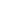 FASESDejamos huellaUnidas, fuertes, libresPróxima Estación: Alcorcón CentralConocer/ Sensibilizar Comentarios críticos en blog sobre la situación del Planeta respecto al Medio AmbienteBúsqueda de información y comentarios sobre vida de personas comprometidas o sucesos relacionados con el medio ambiente.Reflexión sobre la desigualdad de género a partir de cuentos, vídeos, juegos, etcElaboración de biografías, reportajes de inmigrantes de su entorno.Analizar/ Juzgar/ InterpretarElaboración de un reportaje periodístico, entrevistas... sobre la sociedad de consumo y sus repercusiones sobre las relaciones humanas y el medio ambiente.Mural sobre la realidad del Planeta Análisis crítico de 3 canciones o anuncios desde la perspectiva de la igualdad de género.Crear un CUENTO que invierta un texto machista Elaboración de n textos, cómics, cuentos, que reflejen actitudes racistas, o de desigualdad de algún tipo.Actuar/ Comprometerse- Exposición, ppt, cómic o ensayo sobre el propio sentido de la vida en nuestra relación con el mundo.- Formulación de propuestas y debate sobre actuaciones posibles en nuestro entornoCrear cortos publicitarios de denuncia de la desigualdad de géneroExposición oral con uso de TIC  del modo de vida y cultura de sus lugares de origenSÍNTESIS DE CONTENIDOSMapa conceptual de contenidos del trimestreMapa conceptual de contenidos del trimestreMapa conceptual de contenidos del trimestreESTRATEGIAS ANIMACIÓN A LA LECTURA Y COMPRENSIÓN LECTORALecturas de textos motivadores sobre la asignatura: Cuentos Textos extraídos de novelas. Artículos periodísticos Lecturas  incluidas en el libro de textoPropuesta de libros seleccionados de lectura voluntaria.Realización de guías de lectura, para facilitar el seguimiento autónomo de la lectura por parte de los alumnos.EXPRESIÓN Y COMPRENSIÓN ORALLectura en voz alta de lecturas y del libro de texto.Tormentas de ideas y puestas en común de resultados.Exposición oral de: resúmenes, respuestas de ejercicios, trabajos, etc.Respuestas orales de preguntas en clasePráctica de conversación en Idiomas (comprende y se expresa con los auxiliares de conversación)Corrección de las intervenciones orales espontáneas de los alumnos.Debates o coloquios, respetando los turnos de palabra.Utilizar estrategias de aprendizaje y recursos didácticos (diccionarios, libros de consulta, materiales multimedia, etc.), con el fin de buscar información y resolver situaciones de aprendizaje de forma autónoma.Promover y aportar herramientas para mejorar la capacidad expositiva de los alumnos: organización de ideas, corrección en el uso del lenguaje, claridad en la exposición de ideas etcInvestigar y exponer oralmente producciones audiovisuales.EXPRESIÓN Y COMPRENSIÓN ESCRITARedacciones, resúmenes y esquemas.Preguntas sobre las lecturas (lectura comprensiva)Respuestas escritas de preguntasElaboración de glosarios específicos de cada materiaTrabajos temáticosTextos de diverso tipo: argumentativo, descriptivo, narrativo, EMPRENDIMIENTOActividades que se realizan contribuyendo de manera directa a la creatividad, el control emocional y el trabajo en equipo. Además, se potenciará la autoestima.Realización y exposición de pequeños proyectos.Participación en concursos Participación en exposiciones en el centro.Realizar trabajos en grupo para favorecer el trabajo consensuado, la toma de decisiones en común, la valoración y el respeto de las opiniones de los demás.EDUCACIÓN CÍVICA Y CONSTITUCIONAL Actividades grupales de comunicación oral que favorezcan el respeto de los distintos puntos de vista y el turno en el diálogo. Mantener la  comunicación de manera constructiva, superando prejuicios y mostrando tolerancia y respeto con los compañeros y todo el personal docente.Fomentar el análisis crítico de la realidad para favorecer la convivenciaTrabajos en equipo.Asistencia a charlas.Respeto de las especies y del entorno natural.Reconocimiento de la importancia de la Ciencia Intentar desarrollar en los alumnos la conciencia de identidad europea y la asunción de la ciudadanía europea con sus derechos, deberes y obligaciones.PREVENCIÓN DE CUALQUIER TIPO DE VIOLENCIA, RACISMO etcTrabajar en equipo, con grupos mixtos.Valorar  la lengua extranjera como medio para acceder a otros conocimientos y culturas, y reconocer la importancia que tiene como medio de comunicación y entendimiento internacional en un mundo multicultural, tomando conciencia de las similitudes y diferencias entre las distintas culturasToma de conciencia de situaciones injustas, violentas y el aprendizaje de herramientas para prevenirlas y solucionarlasConsiderar y hacer considerar a todos, la igualdad de derechos y obligaciones  de todos los alumnos.Utilizar   textos para fomentar el aprendizaje de la prevención y resolución pacífica de conflictos en todos los ámbitos de la vida personal, familiar y social, así como de los valores que sustentan la libertad, la justicia, la igualdad, el pluralismo político, la paz, la democracia, el respeto a los derechos humanos y el rechazo a la violencia terrorista y de cualquier tipo de violencia, racismo o xenofobiaFomentar actitudes de compañerismo y no violencia fomentando el trabajo en equipo, trataremos de que los alumnos adquieran hábitos de tolerancia y respeto ante cualquier opinión en los debates que llevemos a cabo, valoraremos la importancia de la convivencia pacífica entre las personas de diferentes culturas, razas, sexos y edades, la participación en las actividades se tratará que sea responsable, solidaria y constructiva apreciando las diferencias como riqueza colectiva